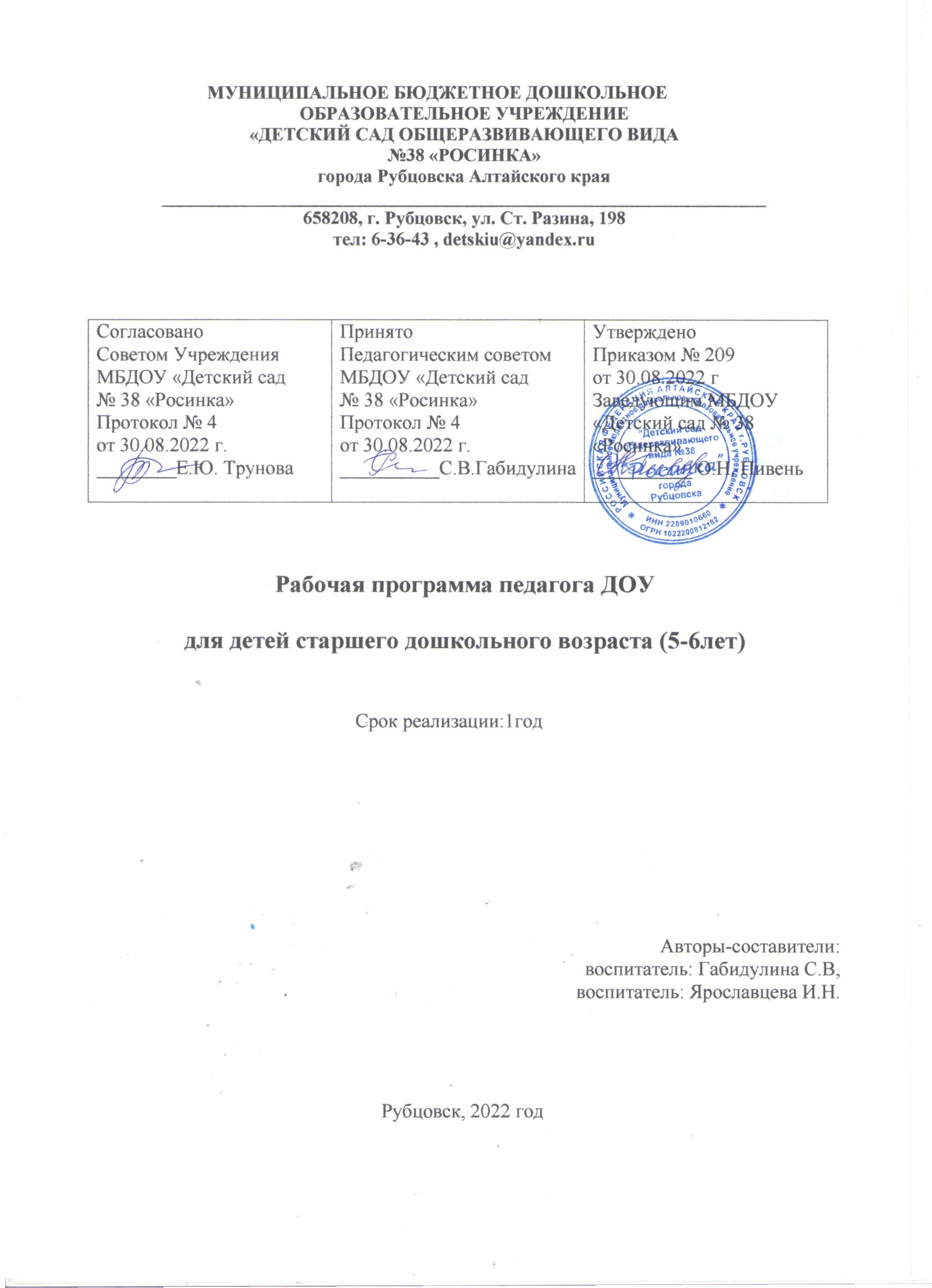 СодержаниеI. ЦЕЛЕВОЙ РАЗДЕЛ1.1.Пояснительная запискаДанная рабочая программа составлена в соответствии:	Федеральный закон от 29.12.2012№273-ФЗ «Об образовании в Российской Федерации»;	Приказ Министерства образования и науки Российской Федерации от 17 октября 2013г. №1155, об утверждении федерального государственного образовательного стандарта дошкольного образования (далее – ФГОСДО);	Приказ Министерства образования и науки РФ от 30 августа 2013 года №1014, «Порядок организации	и осуществления	образовательной деятельности	по основным общеобразовательным	программам    –образовательным программам    дошкольного образования»;	Постановление Главного государственного санитарного врача Российской Федерации от 15 мая 2013 года №26 «Об утверждении САНПИН» 2.4.3049-13, «Санитарно-эпидемиологические требования к устройству, содержанию и организации режима работы  дошкольных образовательных организаций»;	Примерная основная образовательная программа дошкольного образования (одобрена решением федерального учебно-методического объединения по общему образованию, протокол от 20 мая 2015 г. №2/15);	Устав муниципального бюджетного дошкольного образовательного учреждения «Детский сад общеразвивающего вида №38«Росинка»;	Лицензия на право ведения образовательной деятельности (лицензия №007от14.02.2018г., серия 22ЛОI, №0002352, срок действия- бессрочно).Содержание образовательного процесса в старшей группе выстроено в соответствии с основной образовательной программой МБДОУ «Детский сад №38 «Росинка» и примерной общеобразовательной программы «От рождения до школы» под ред. Н.Е. Вераксы, Т.С. Комаровой, М.А. Васильевой.Ввариативной части Программы предусмотрена реализация парциальной программы «Мой край». Программа реализуется в течение всего времени пребывания детей в МБДОУ.Воспитание и обучение осуществляется на русском языке - государственном языке России. Содержание Рабочей программы составлено с учетом принципов и подходов к формированию образовательных программ, отраженных в ФГОСДО.Рабочая программа представляет собой модель процесса воспитания и обучения детей, охватывающую все основные моменты их жизнедеятельности с учетом приоритетности видов детской деятельности в определенном возрастном периоде, обеспечивает разностороннее гармоничное развитие детей с учетом их возрастных и индивидуальных особенностей по основным направлениям: социально-коммуникативному, познавательному, речевому; художественно-эстетическому и физическому развитию. Общие сведения о ДОУСрок реализации образовательной программы:1 год.Программа реализуется в течение всего времени пребывания детей в МБДОУ. Воспитание и обучение осуществляется на русском языке- государственном языке России.1.1.1 Цели и задачи реализации Программы (обязательная часть)Цель рабочей программы: обеспечивать всестороннее развитие детей 5–6 лет с учетом их возрастных и индивидуальных возможностей и потребностей.Задачи:1.Охрана и укрепление физического и психического здоровья детей, в том числе их эмоционального благополучия.2.Обеспечение равных возможностей для полноценного развития каждого ребёнка в период пребывания в образовательном учреждении.3.Создание благоприятных условий развития детей в соответствии с их возрастными и индивидуальными особенностями и склонностями, развитие способностей и творческого потенциала каждого ребёнка как субъекта отношений самим с собой, другими детьми, взрослыми и миром.4.Объединение обучения и воспитания в целостный образовательный процесс на основе духовно–нравственных и социокультурных ценностей в интересах человека, семьи, общества.5.Формирование общей культуры личности детей, в том числе ценностей ЗОЖ, развитие их социальных, нравственных,	эстетических,	интеллектуальных, физических качеств, инициативности, самостоятельности и ответственности ребёнка, формирование предпосылок учебной деятельности.6.Реализация Программы с учётом образовательных потребностей, способностей и состояния здоровья детей.7.Обеспечение психолого–педагогической поддержки семьи и повышение компетентности родителей (законных представителей) в вопросах развития и образования, охраны и укрепления здоровья детей.Цели и задачи Программы(часть, формируемая участниками образовательныхотношений)Разработанная программа предусматривает включение воспитанников 4-7 лет в процессы ознакомления с региональными особенностями Алтайского края.Основной целью работы в данном направлении является развитие духовно-нравственной культуры ребенка, формирование ценностных ориентаций средствами традиционной народной культуры родного края.Основными задачами в данном направлении являются:1.Развитие духовно-нравственной культуры ребенка, формирование ценностных ориентаций средствами традиционной народной культуры родного края.2.Воспитание у ребенка любви и привязанности к своей семье, дому, детскому саду, улице, городу.3.Формирование бережного отношения к природе и всему живому.4.Воспитание уважения к труду.5.Развитие интереса к русским традициям и промыслам.6.Развитие чувства ответственности и гордости за достижения страны.7.Формирование толерантности, чувства уважения к другим народам, их традициям.1.1.2.Принципы и подходы к реализации программыВ Программе на первый план выдвигается развивающая функция образования, обеспечивающая становление личности ребенка и ориентирующая педагога на его индивидуальные особенности, что соответствует современной научной «Концепции дошкольного воспитания» (авторы В.В.Давыдов, В.А.Петровский и д.р.) о признании самоценности дошкольного периода детства.Представляется целесообразным выделение нескольких групп принципов формирования программы.Основные принципы дошкольного образования1.Полноценное проживание ребенком всех этапов детства (младенческого, раннего и дошкольного возраста), обогащение (амплификация) детского развития.2.Построение образовательной деятельности на основе индивидуальных особенностей каждого ребенка, при котором сам ребенок становится активным в выборе содержания своего образования, становится субъектом образования (далее-индивидуализация дошкольного образования).3.Содействие и сотрудничество детей и взрослых, признание ребенка полноценным участником (субъектом) образовательных отношений.4.Поддержка инициативы детей в различных видах деятельности. 5. Сотрудничество ДОУ с семьей.6.Приобщение детей к социокультурным нормам, традициям семьи, общества и государства. 7.Формирование познавательных интересов и познавательных действий ребенка в различных видах деятельности.8.Возрастная адекватность дошкольного образования (соответствие условий, требований, методов возрасту и особенностям развития).9.Учет этнокультурной ситуации развития детей.Принципы, сформулированные на основе требований ФГОС ДО1.Поддержка разнообразия детства; сохранение уникальности и самоценности детства как важного этапа в общем развитии человека, самоценностьдетства-понимание (рассмотрение) детства как периода жизни значимого самого по себе, без всяких условий; значимого тем, что происходит с ребенком сейчас, а не тем, что этот период есть период подготовки к следующему периоду.2.Личностно-развивающий и гуманистический характер взаимодействия взрослых (родителей (законных представителей), педагогических и иных работников ДОУ) и детей.3.Уважение личности ребенка.4.Реализация программы в формах, специфических для детей данной возрастной группы, прежде всего в форме игры, познавательной и исследовательской деятельности, в форме творческой активности, обеспечивающей художественно-эстетическое развитие ребенка.Принципы, сформулированные на основе особенностей программы «От рождения до школы»:Программе на первый план выдвигается развивающая функция образования, обеспечивающая становление личности ребенка и ориентирующая педагога на его индивидуальные особенности, что соответствует современной научной «Концепции дошкольного воспитания» (авторы В. В. Давыдов, В. А. Петровский и др.) о признании самоценности дошкольного периода детства.Программа построена на позициях гуманно-личностного отношения к ребенку и направлена на его всестороннее развитие, формирование духовных и общечеловеческих ценностей, а также способностей и интегративных качеств. В Программе отсутствуют жесткая регламентация знаний детей и предметный центризм в обучении.Принципы:	соответствует принципу развивающего образования, целью которого является развитие ребенка;	сочетает принципы научной обоснованности и практической применимости (содержание Программы соответствует основным положениям возрастной психологии и дошкольной  педагогикии, как показывает опыт, может быть успешно реализована в массовой практике дошкольного образования);	соответствует критериям полноты, необходимости и достаточности (позволяя решать поставленные цели и задачи при использовании разумного «минимума» материала);	обеспечивает единство воспитательных, развивающих и обучающих целей и задач процесса образования детей дошкольного возраста, входе реализации которых формируются такие качества, которые являются ключевыми в развитии дошкольников;	строится с учетом принципа интеграции образовательных областей соответствии с возрастными возможностями и особенностями детей, спецификой и возможностями образовательных областей;	основывается	на	комплексно-тематическом	принципе	построения образовательного процесса;	предусматривает решение программных образовательных задач в совместной деятельности взрослого и детей и самостоятельной деятельности дошкольников не только в рамках непосредственно образовательной деятельности, но и при проведении режимных моментов в соответствии со спецификой дошкольного образования;	предполагает построение образовательного процесса на адекватных возрасту формах работы с детьми. Основной формой работы с дошкольниками и ведущим видом их деятельности является игра;	допускает варьирование образовательного процесса в зависимости от региональных особенностей;	строится с учетом соблюдения преемственности между всеми возрастными дошкольными группами и между детским садом и начальной школой.Парциальная программа «Мой край»	(часть, формируемая участниками образовательныхотношений)Взаимодействие с воспитанниками по данному направлению построено с учетом следующих принципов:	Принцип доступности предполагает соотнесение содержания, характера и объема материала с уровнем развития, подготовленности детей.	Непрерывность.	На	нынешнем	этапе	образование	призвано сформировать	у подрастающего поколения устойчивый интерес к постоянному пополнению своего интеллектуального багажа.	Научность. Одним из важных принципов программы является ее научность. На основе сведений об истории и культуре родного края.	Системность. Принцип системного подхода, который предполагает анализ взаимодействия различных направлений по данному направлению работы. Этот принцип реализуется в процессе взаимосвязанного формирования представлений ребенка о малой Родине в разных видах деятельности.	Регионализация (учет специфики региона).1.1.3 Значимые для разработки и реализации Программы характеристики, в том числе характеристики особенностей развития детей старшего дошкольного возрастаМБДОУ «Детский сад №38 «Росинка» функционирует в режиме 12-часового пребывания воспитанников в период с 07.00 до 19.00 при 5-дневной рабочей неделе. Рабочая программа реализуется в течение всего времени пребывания воспитанников в детском саду.Основными участниками реализации программы являются: дети старшего дошкольного возраста, родители (законные представители), педагоги. Наполняемость старшей группы № 5 «Почемучки» (5-6 лет)  на 01.09.2022 г.– 28 детей.Образовательная	деятельность	осуществляется	воспитателем, музыкальным руководителем, инструктором по физической культуре.Возрастные особенности развития детей старшей группы (5-6лет)Дети шестого года жизни уже могут распределять роли до начала игры и строить свое поведение, придерживаясь	роли. Игровое взаимодействие сопровождается речью, соответствующей и по содержанию, и интонационно взятой роли. Речь, сопровождающая реальные отношения детей, отличается от ролевой речи. Дети начинают осваивать социальные отношения и понимать подчиненность позиций в различных видах деятельности взрослых, одни роли становятся для них более привлекательными, чем другие. При распределении ролей могут возникать конфликты, связанные с субординацией ролевого поведения. Наблюдается организация игрового пространства, в котором выделяются смысловой «центр» и «периферия». (В игре «Больница» таким центром оказывается кабинет врача, в игре «Парикмахерская» — зал стрижки, а зал ожидания выступает в качестве периферии игрового пространства.) Действия детей в играх становятся разнообразными.Развивается изобразительная деятельность детей. Это возраст наиболее активного рисования. В течение года дети способны создать до двух тысяч рисунков. Рисунки могут быть самыми разными по содержанию: это и жизненные впечатления детей, и воображаемые ситуации, и иллюстрации к фильмам и книгам. Обычно рисунки представляют собой схематичные изображения различных объектов, но могут отличаться оригинальностью композиционного решения, передавать статичные и динамичные отношения. Рисунки приобретают сюжетный характер; достаточно часто встречаются многократно повторяющиеся   сюжеты с небольшимиили, напротив, существенными изменениями. Изображение человека становится более детализированным и пропорциональным. По рисунку можно судить о   половой принадлежности и эмоциональном состоянии изображенного человека.Конструирование характеризуется умением анализировать условия, в которых протекает эта деятельность. Дети используют и называют различные детали деревянного конструктора.  Могут заменить детали постройки в зависимости от имеющегося материала. Овладевают обобщенным способом обследования образца. Дети способны выделять основные части предполагаемой постройки. Конструктивная деятельность может осуществляться на основе   схемы, по замыслу и по условиям. Появляется конструирование в ходе совместной   деятельности.Дети могут конструировать из бумаги, складывая ее в несколько раз (два, четыре, шесть   сгибаний); из природного материала. Они осваивают два способа конструирования: 1) от природного материала к художественному образу (ребенок «достраивает» природный материал до целостного образа, дополняя его различными деталями); 2) от художественного образа к природному материалу (ребенок подбирает необходимый материал, для того чтобы воплотить   образ).              Продолжает совершенствоваться восприятие цвета, формы и величины, строения  предметов; систематизируются представления детей. Они называют не только основные цвета и их оттенки, но и промежуточные цветовые оттенки; форму прямоугольников, овалов,   треугольников. Воспринимают величину объектов, легко выстраивают в ряд — по возрастанию или убыванию —  до 10 различных предметов.Однако дети могут испытывать трудности при анализе пространственного положения   объектов, если сталкиваются с несоответствием формы и их пространственного расположения.  Это свидетельствует о том, что в различных ситуациях восприятие представляет для дошкольников известные сложности, особенно если они должны одновременно учитывать несколько различных и при этом противоположных признаков.В старшем дошкольном возрасте продолжает развиваться образное мышление. Дети способны не только решить задачу в наглядном плане, но и совершить преобразования объекта, указать, в какой последовательности объекты вступят во взаимодействие и т.д. Однако подобные решения окажутся правильными только в том случае, если дети будут применять адекватные мыслительные средства. Среди них можно выделить схематизированные представления, которые возникают в процессе наглядного моделирования; комплексные представления, отражающие представления детей о системе признаков, которыми могут обладать объекты, а также представления, отражающие стадии преобразования различных объектов и явлений (представления о цикличности изменений): представления о смене времен  года, дня и ночи, об увеличении и уменьшении объектов в результате различных воздействий, представления о развитии и т.д. Кроме того, продолжают совершенствоваться обобщения, что является основой словесно-логического мышления. В дошкольном возрасте у детей еще отсутствуют представления о классах объектов. Дети группируют объекты по признакам, которые могут изменяться, однако начинают формироваться операции логического сложения и умножения классов. Так, например, старшие дошкольники при группировке объектов могут учитывать два признака: цвет и форму (материал) и т. д.Как показали исследования отечественных психологов, дети старшего дошкольного возраста способны	рассуждать	и давать адекватные причинные объяснения, если анализируемые отношения не выходят за пределы их наглядного опыта.Развитие воображения в этом возрасте позволяет детям сочинять достаточно оригинальные и последовательно разворачивающиеся истории. Воображение будет активно развиваться лишь при условии проведения специальной работы по его активизации.Продолжают развиваться устойчивость, распределение, переключаемость внимания. Наблюдается переход отнепроизвольного к произвольному вниманию.Продолжает совершенствоваться речь, в том числе ее звуковая сторона. Дети могут правильно воспроизводить шипящие, свистящие и сонорные звуки.   Развиваются фонематический слух, интонационная выразительность речи при чтении стихов в сюжетно-ролевой игре и в повседневной жизни.Совершенствуется грамматический строй речи. Дети используют практически все части речи, активно занимаются словотворчеством. Богаче становится лексика: активно используются синонимы и антонимы.Развивается связная речь. Дети могут пересказывать, рассказывать по картинке, передавая не только главное, но и детали.Достижения этого возраста характеризуются распределением ролей в игровой деятельности; структурированием	игрового	пространства; дальнейшим	развитием изобразительной деятельности, отличающейся высокой продуктивностью; применением в конструировании обобщенного способа обследования образца; усвоением обобщенных способов изображения предметов одинаковой формы.Восприятие в этом возрасте характеризуется анализом сложных форм объектов;   развитие мышления сопровождается освоением мыслительных средств (схематизированные представления, комплексные представления, представления о цикличности изменений); развиваются умение обобщать, причинное мышление, воображение, произвольное внимание, речь, образ Я.1.2. Планируемые результаты как ориентиры освоения воспитанниками основной образовательной программы дошкольного образования1.2.1 Целевые ориентиры уровня дошкольного образования, сформулированные в ФГОС дошкольного образования.Результаты освоения Программы представлены в виде целевых ориентиров дошкольного образования, которые представляют собой социально-нормативные возрастные характеристики возможных достижений ребенка на этапе завершения уровня дошкольного образования.Специфика дошкольного детства (гибкость, пластичность развития ребенка, высокий разброс вариантов его развития, его непосредственность и непроизвольность), а также системные  особенности дошкольного образования (необязательность уровня дошкольного образования в Российской Федерации, отсутствие возможности вменения ребенку какой-либо ответственности за результат) делают неправомерными требования от ребенка дошкольного возраста конкретных образовательных достижений и обусловливают необходимость определения результатов освоения Программы в виде целевых ориентиров.Целевые ориентиры дошкольного образования представляют собой социально – нормативные возрастные характеристики возможных достижений ребенка на этапезавершения уровня дошкольного образования.Специфика дошкольного детства (гибкость, пластичность развития ребенка, высокий разброс вариантов его развития, его непосредственность и непроизвольность), а так же системные особенности дошкольного образования (необязательность уровня дошкольного  образования в Российской Федерации, отсутствие возможности вменения ребенку какой-либо  ответственности за результат) делают неправомерными требования от ребенка дошкольного  возраста конкретных образовательных достижений и обусловливают необходимость определения результатов освоения образовательной программы в виде целевых ориентиров.Целевые ориентиры не подлежат непосредственной оценке, в том числе в виде педагогической диагностики (мониторинга), и не являются основанием для их формального сравнения с реальными достижениями детей. Они не являются основой объективной оценки соответствияустановленным требованиям образовательной деятельности и подготовки детей.Освоение Программы не сопровождается проведением промежуточных аттестаций и итоговой аттестации воспитанников.Настоящие требования являются ориентирами для:а) решения задач формирования Программы; анализа профессиональной деятельности; взаимодействия с семьями воспитанников;б) изучения характеристик образования детей в возрасте от 2 лет до 7 лет;в) информирования родителей (законных представителей) и общественности относительно целей дошкольного образования, общих для всего образовательного пространства Российской Федерации.Целевые ориентиры не могут служить непосредственным основанием при решенииуправленческих задач, включая:	аттестацию педагогических кадров; 	оценку качества образования;	оценку как итогового, так и промежуточного уровня развития детей, в том числе в рамках мониторинга (в том числе в форме тестирования, с использованием методов, основанных на наблюдении, или иных методов измерения результативности детей);	оценку выполнения муниципального (государственного) задания посредством их включения в показатели качества выполнения задания;	распределение стимулирующего фонда оплаты труда работников ДОУ.Целевые ориентиры программы выступают основаниями преемственности дошкольного и начального общего образования. При соблюдении требований к условиям реализации Программы настоящие целевые ориентиры предполагают формирование у детей дошкольного возраста предпосылок кучебной деятельности на этапе завершения ими дошкольного образования.К целевым ориентирам дошкольного образования относятся следующие социально-нормативные возрастные характеристики возможных достижений ребенка:Целевые ориентиры образования в раннем возрасте.Целевые ориентиры на этапе завершения дошкольного образования.1.2.1.1. Целевые ориентиры образования в раннем возрастеребенок	интересуется окружающими предметами и активно действует, эмоционально вовлечен в действия с игрушками и другими предметами, проявлять настойчивость в достижении результата своих действийиспользует специфические, культурно фиксированные предметные действия, знает назначение бытовых предметов (ложки, расчески, карандаша и пр.) и умеет пользоваться ими. Владеет простейшими навыками самообслуживания; стремится проявлять самостоятельность в бытовом и игровом поведении;владеет активной речью, включенной в общение; может обращаться с вопросами и просьбами, понимает речь взрослых; знает названия окружающих предметов и игрушек;стремится к общению со взрослыми и активно подражает им в движениях и действиях; появляются игры, в которых ребенок воспроизводит действия взрослого;проявляет интерес к сверстникам; наблюдает за их действиями и подражает им;проявляет интерес к стихам, песням и сказкам, рассматриванию картинки, стремится двигаться под музыку; эмоционально откликается на различные произведения культуры и искусства;у ребенка развита крупная моторика, он стремится осваивать различные виды движения   (бег, лазанье, перешагивание и пр.).1.2.1.2. Целевые ориентиры на этапе завершения дошкольного образования	ребенок	овладевает	основными	культурными	способами	деятельности,	  проявляет инициативу и самостоятельность в разных видах деятельности - игре, общении, познавательно-исследовательской деятельности, конструировании и др.; способен выбирать себе род занятий, участников по совместной деятельности;	ребенок обладает установкой положительного отношения к миру, к разным видам труда, другим людям и самому себе, обладает чувством собственного достоинства; активно взаимодействует со сверстниками и взрослыми, участвует в совместных играх. Способен договариваться, учитывать интересы и чувства других, сопереживать неудачам и радоваться успехам других, адекватно проявляет свои чувства, в том числе чувство веры в себя, старается разрешать конфликты;	ребенок обладает развитым воображением, которое реализуется в разных видах деятельности, и прежде всего в игре; ребенок владеет разными формами и видами игры, различает условную и реальную ситуации, умеет подчиняться разным правилами социальным нормам;	ребенок достаточно хорошо владеет устной речью, может выражать свои мысли и желания, может использовать речь для выражения своих мыслей, чувств и желаний, построения речевого высказывания в ситуации общения, может выделять звуки в словах, у ребенка складываются предпосылки грамотности;	у ребенка развита крупная и мелкая моторика; он   подвижен, вынослив, владеет основными движениями, может контролировать свои движения и управлять ими;	ребенок способен к волевым усилиям, может следовать социальным нормам поведения и правилам в разных видах деятельности, во взаимоотношениях со взрослыми и сверстниками, может соблюдать правила безопасного поведения и личной гигиены;	ребенок	проявляет	любознательность,	задает	вопросы	взрослым	и сверстникам, интересуется причинно-следственными связями, пытается самостоятельно придумывать объяснения явлениям природы и  поступкам людей;	склонен наблюдать, экспериментировать. Обладает начальными знаниями о себе, о природном и социальном мире, в котором он живет; знаком с произведениями детской литературы, обладает элементарными представлениями из области живой природы, естествознания, математики, истории и т.п.; ребенок способен к принятию собственных решений, опираясь на свои знания и умения в различных видах деятельности.Планируемые результаты освоения Образовательной программы ДОУ конкретизируют требования Стандарта к целевым ориентирам в обязательной части и части, формируемой участниками  образовательных отношений, с учетом возрастных возможностей и индивидуальных различий (индивидуальных траекторий развития) детей, а также особенностей развития детей с ограниченными возможностями здоровья, в том числе детей-инвалидов.1.2.2 Планируемые промежуточные результаты освоения образовательной программы1.2.2.1. Планируемые промежуточные результаты освоения образовательной программы в старшей группе (от5 до 6 лет)Образовательная область «Познавательноеразвитие»Раздел «Формирование элементарных математических представлений» (обязательная часть)1.Создает множество (группы предметов) из разных по качеству элементов (предметов разного цвета, размера, формы, назначения; звуков, движений); разбивает множества на части и воссоединяет их; умеет оперировать множеством.2.Считает до 10; знает об образовании каждого числа в пределах от 5 до10 (на наглядной основе). Сравнивает рядом стоящие числа в пределах 10 на основе сравнения конкретных множеств.3.Отсчитывает предметы из большого количества по образцу и заданному числу (в пределах10).4.Считает в прямом и обратном порядке (в пределах 10). Знает цифры от 0 до 9. Владеет порядковым счетом в пределах 10, различает вопросы «Сколько?», «Который?» («Какой?») и правильно отвечает на них.5.Знает количественный состав числа из единиц в пределах 5 на конкретном материале.6.Устанавливает размерные отношения между 5–10 предметами разной длины (высоты, ширины) или толщины. Сравнивает два предмета по величине (длине, ширине, высоте) опосредованно — с помощью третьего (условной меры), равного одному из сравниваемых предметов.7.Находит предметы длиннее (короче), выше (ниже), шире (уже), толще (тоньше).8.Имеет представление о том, что предмет (лист бумаги, лента, круг, квадрат и др.) можно разделить на несколько равных частей (на две, четыре), называет части, полученные от деления.9.Знает геометрическую фигуру – овал, на основе сравнения его с кругом и прямоугольником; имеет представление о четырехугольнике; умеет анализировать и сравнивать предметы по форме, находить в ближайшем окружении предметы одинаковой и разной формы.10.Понимает смысл пространственных отношений (вверху—внизу, впереди(спереди)— сзади(за), слева—справа, между, рядом с, около); двигается в заданном направлении, меняя его по сигналу, а так же в соответствии со знаками—указателями направления движения (вперед, назад, налево, направо и т.п.); определяет свое место нахождение среди окружающих людей и предметов; ориентируется на листе бумаги (справа—слева, вверху— внизу, в середине, в углу).11.Знает части суток; на конкретных примерахустанавливает последовательность различных событий: что было раньше (сначала), что позже (потом), определяет, какой день сегодня, какой был вчера, какой будет завтра.Образовательная область «Познавательное развитие» Раздел «Ознакомление с миром природы» (обязательная часть)1.Имеет представление о природе, владеет навыками наблюдения. Имеет представление о растениях ближайшего окружения: деревьях, кустарниках и травянистых растениях. Владеет понятиями «лес», «луг» и «сад».2.Знает названия некоторых комнатных растений, умеет ухаживать за ними. Имеет представление о способах вегетативного размножения растений, о повадках домашних животных, о роли человека в их жизни.3.Имеет представление о диких животных: где живут, как добывают пищу и готовятся к зимней	спячке.	Называет	некоторых	птиц, имеет	представление	о классе пресмыкающихся и насекомых.4.Поочередно называет времена года: части суток, имеет представление о некоторых их характеристиках. Имеет представление о многообразии родной природы, о растениях и животных различных климатических зон.5.Устанавливает причинно-следственные связи между природными явлениями (сезон— растительность—труд людей), показывает взаимодействие живой и неживой природы.6.Имеет представление о значении солнца и воздуха в жизни человека, животных и растений.7.Имеет представление о влиянии сезонных изменений на жизнь растений, животных и человека. Знает перелетных птиц.8.Имеет представление о природных явлениях (по временам года). 9.Отличает съедобные грибы от несъедобных.Образовательная область «Познавательное развитие»Раздел «Ознакомление с предметным окружением» (обязательная часть)1.Имеет представление о предметах, облегчающих труд человека в быту.2.Имеет представление о свойствах и качествах материала, из которых сделан предмет.3.Умеет самостоятельно определять материалы, из которых изготовлены предметы, характеризовать их свойства и качества.4.Умеет сравнивать и классифицировать предметы.5.Имеет представление о прошлом некоторых предметов. Образовательная область «Познавательное развитие»Раздел «Ознакомление с социальным миром» (обязательная часть)1.Имеет расширенные представления о профессиях.2.Имеет представление об учебных заведениях, сферах человеческой деятельности.3.Имеет представление о культурных явлениях (цирке, музее и т.д.), их атрибутах, значении в жизни общества, связанными с ними профессиями, правилами поведения.4.Владеет понятием-«деньги», знает их функции.5.Имеетэлементарныепредставленияобисториичеловечества.Имеетпредставлениео произведениях искусства.6.Имеет представление о технике, используемой человеком в труде.7.ИмеетпредставлениеомалойРодине,еетрадицияхидостопримечательностях.8.Знает основные государственные праздники.9.Имеет представление о РФ, ее столице, флаге, гербе и мелодии гимна. 10.Имеет представление о Российской армии.Часть, формируемая участниками образовательных отношений(Парциальная программа «Мой край»)1.Имеет представление о символике города, края.2.Знает достопримечательности г.Рубцовска (музеи, театры, библиотеки). Знает название близ лежащих улиц.3.Имеет представление о народных промыслах Алтайского края.4.Имеет представление об особенностях Алтайского края, его географическом положении Алтайского края на карте России.5.Знает животных, птиц, насекомых, растения Алтайского края.6.Имеет представление о значении государственных символов России (герб, флаг, гимн). Имеют представление о жизни и быте народов разных национальностей, населяющих Алтайский край.Образовательная область «Речевое развитие» (обязательная часть)1.Делится с педагогом и другими детьми разнообразными впечатлениями, уточняет источник полученной информации.2.Решает спорные вопросы и улаживает конфликты с помощью речи.3.Подбирает существительные к прилагательным, слова со сходным звучанием, слова с противоположным значением.4.Употребляет в речи слова в точномсоответствии со смыслом. 5.Правильно и отчетливо произносит звуки.6.Различает на слух и отчетливо произносит сходные по артикуляции и звучанию согласные звуки: с– з, с – ц, ш – ж, ч – ц, с – ш, ж – з, л– р.7.Определяет место звука в слове (начало, середина, конец).8.Согласовывает слова в предложении: существительные с числительными и прилагательные с существительными.9.Замечает неправильную постановку ударения в слове, ошибку в чередовании согласных, самостоятельно ее исправляет.10. Знает разные способы образования слов.11. Умеет образовывать однокоренные слова, в том числе глаголов с приставками.12.Правильно употребляет существительные множественного числа в именительном и винительном падежах; глаголы в повелительном наклонении; прилагательные и наречия в сравнительной степени; несклоняемые существительные.13. Составляет по образцу простые и сложные предложения. 14. Умеет поддерживать беседу.15. Владеет монологической формой речи.16. Связно, последовательно и выразительно пересказывает небольшие рассказы, сказки.17.По плану или образцу рассказывает о предмете, содержании сюжетной картины; составляет рассказ по картинкам с последовательно развивающимся действием. Составляет рассказы о событиях из личного опыта, придумывает свои концовки к сказкам. Составляет небольшие рассказы творческого характера на тему, предложенную воспитателем.18. Проявляет интерес к художественной литературе, к чтению больших произведений. 19. Эмоционально относится к литературным произведениям.20. Высказываетсвоевосприятиеконкретногопоступкалитературногоперсонажа. Понимает скрытые мотивы поведения героев произведения.21. Имеет представление о жанровых особенностях сказок, рассказов, стихотворений.22. Выразительно, с естественными интонациями читает наизусть стихотворения; участвует в чтении текста по ролям, в инсценировках.23. Обращает внимание на оформление книги, на иллюстрации.Образовательная область «Художественно-эстетическое развитие»Раздел «Рисование, лепка, аппликация, конструирование» (обязательная часть)1.Проявляет интерес к произведениям изобразительного искусства (живопись, книжная графика, народное декоративное искусство).2.Выделяет выразительные средства в разных видах искусства (форма, цвет, колорит, композиция).3.Знает особенности изобразительных материалов.4.Создает изображения предметов (по представлению, с натуры); сюжетные изображения (на темы окружающей жизни, явлений природы, литературных произведений); использует разнообразные композиционные решения, изобразительные материалы.5.Использует различные цвета и оттенки для создания выразительных образов.6.Выполняет	узоры	по	мотивам	народного	декоративно-прикладного искусства; использует разнообразные приемы и элементы для создания узора, подбирает цвета в соответствии с тем или иным видом декоративного искусства.7.Лепит предметы разной формы, используя усвоенные ранее приемы и способы.8.Создает небольшие сюжетные композиции, передавая пропорции, позы и движения фигур.9.Создает изображения по мотивам народных игрушек.10. Изображает предметы и создает несложные сюжетные композиции, используя разнообразные приемы вырезания, а также обрывания.11. Умеет анализировать образец постройки.12. Планирует этапы создания собственной постройки, умеет на ходить конструктивные решения.13. Создает постройки по рисунку, умеет работать коллективно. 14. Правильно пользуется ножницами.15. Выполняет несложные поделки способом оригами.Образовательная область «Художественно-эстетическое развитие» Раздел «Музыкальная деятельность» (обязательная часть)1.Проявляет интерес и любовь к музыке, музыкальную отзывчивость на нее.2.Определяет классическую, народную и современную музыку.3.Двигается под музыку, играет и импровизирует мелодии на детских музыкальных инструментах.4.Различает жанры музыкальных произведений (марш, танец, песня).5.Узнает мелодии по отдельным фрагментам произведения (вступление, заключение, музыкальная фраза).6.Различает звук по высоте в пределах квинты, звучание музыкальных инструментов (клавишно-ударные и струнные: фортепиано, скрипка, виолончель, балалайка).7.Поет легким звуком в диапазоне от «ре» первой октавы до «до» второй октавы, берет дыхание перед началом песни, между музыкальными фразами, произносит отчетливо слова, своевременно начинает и заканчивает песню, эмоционально передает характер  мелодии, поет умеренно, громко и тихо.8.Обладает навыками сольного пения, с музыкальным сопровождением и без него.9.Импровизирует мелодию на заданный текст, сочиняет мелодии различного характера: ласковую колыбельную, задорный или бодрый марш, плавный вальс, веселую плясовую.10. Передает через движения характер музыки, ее эмоционально-образное содержание.11.Свободно ориентируется в пространстве, выполняет простейшие перестроения, самостоятельно переходит от умеренного к быстрому или медленному темпу, меняет движения в соответствии с музыкальными фразами.12.Исполняет танцевальные движения (по очередное выбрасывание ног в перед в прыжке; приставной шаг с приседанием, с продвижением в перед, кружение; приседание с выставлением ноги в перед).Образовательная область «Физическое развитие» (обязательная часть)Имеет представление об особенностях функционирования и целостности человеческого организма, о составляющих (важных компонентах) здорового образа жизни (правильное питание, движение, сон и солнце, воздух и вода — наши лучшие друзья) и факторах, разрушающих здоровье.Имеет представление о правилах ухода за больным (заботиться о нем, не шуметь, выполнять его просьбы и поручения). Проявляет интерес к физической культуре и спорту и желание заниматься физкультурой и спортом. Имеет представление об истории олимпийского движения.Соблюдает технику безопасности и правила поведения в спортивном зале и на спортивной площадке. Осознанно выполняет движения. Легко ходит и бегает, энергично отталкиваясь от опоры, бегает наперегонки, с преодолением препятствий. Лазит по гимнастической стенке, меняя темп. Прыгает в длину, в высоту с разбега, правильно разбегается, отталкивается и приземляется в зависимости от вида прыжка, прыгает на мягкое покрытие через длинную скакалку, сохраняя равновесие при приземлении. Сочетает замах с броском при метании, подбрасывает и ловит мяч одной рукой, отбивая его правой и левой рукой на месте и ведет его при ходьбе. Ориентируется в пространстве. Знает элементы некоторых спортивных игр, игр с элементами соревнования, играми- эстафетами. Совместно со взрослыми готовит физкультурный инвентарь к занятиям физическими упражнениями, убирает его на место. Проявляет интерес к различным видам спорта, к спортивным играм и упражнениям, проявляет инициативу и творчество.Образовательная область «Социально - коммуникативное развитие»(обязательная часть) Имеет представление об изменении позиции в связи с взрослением, имеет представление о себе в прошлом, настоящем и будущем. Проявляет уважительное отношение к сверстникам своего и противоположного пола. Имеет представление о семье и ее истории, создает простейшее генеологическое древо с опорой на историю семьи. Знает профессию членов своей семьи. Проводит оценку окружающей среды. Участвует в оформлении групповой комнаты, зала к праздникам. Имеет представление о себе, как о члене коллектива, участвует в совместной проектной деятельности. Участвует совместно с родителями в мероприятиях детского сада. Соблюдает правила личной гигиены, самостоятельно устраняет неполадки в своем внешнем виде. Умеет правильно пользоваться столовыми приборами, соблюдает культуру поведения за столом. Быстро и аккуратно одевается и раздевается, соблюдает порядок в шкафчике. Положительно относится к труду, выполняет посильные трудовые поручения, бережно относится к материалам и инструментам. Оценивает результат своей работы. Помогает взрослым поддерживать порядок в группе. Добросовестно выполняет обязанности дежурных. Ухаживает за растениями в уголке природы. Проявляет чувства благодарности людям за их труд. Рассказывает об явлениях неживой природы, знает правила поведения во время грозы, способы оказания первой помощи при ушибах и укусах насекомых. Соблюдает правила дорожного движения.Знает названия ближайших к детскому саду улиц и улице, на которой живет ребенок. Знает дорожные знаки «Дети», «Остановка трамвая», «Остановка автобуса», «Пешеходный пешеход», «Пункт первой медицинской помощи», «Пункт питания», «Место стоянки», «Въезд запрещен», «Дорожные работы», «Велосипедная дорожка». Соблюдает правила безопасного поведения во время игр в разное время года. Знает источники опасности в быту. Знает о работе пожарных, о причинах пожаров, об элементарных правилах поведения во время пожара. Имеет представление о работе службы спасения - МЧС, знает номера телефонов «01», «02», «03».Называет свое имя, фамилию, возраст, домашний адрес, телефон.1.3. Развивающее оценивание качества образовательной деятельности по ПрограммеСогласно пункта 3.2.3. ФГОС ДО «:...при реализации Программы может проводиться оценка индивидуального развития детей. Такая оценка производится педагогическим работником в рамках педагогического мониторинга (оценки индивидуального развития детей дошкольного возраста, связанной с оценкой эффективности педагогических действий и лежащей в основе их дальнейшего планирования). Педагогический мониторинг проводится в ходе наблюдений за активностью детей в спонтанной и специально организованной деятельности. Результаты педагогического мониторинга могут использоваться исключительно для решения следующих образовательных задач:индивидуализации образования (в том числе поддержки ребенка, построения его образовательной траектории или профессиональной коррекции особенностей его развития);оптимизации работы с группой детей.В ходе образовательной деятельности педагоги создают диагностические ситуации, чтобы оценить индивидуальную динамику детей и скорректировать. Установленная в МБДОУ периодичность проведения мониторинга обеспечивает возможность оценки динамики достижений воспитанников, сбалансированность методов, не приводит к переутомлению воспитанников и не нарушает ход образовательного процесса.Содержание мониторинга тесно связано с Программой. Для фиксации достижений воспитанников используются методические пособия автора-составителя Н.Н. Гладышевой, разработанные для каждой возрастной группы «Рабочая программа воспитателя. Ежедневное планирование. Старшая группа» - Волгоград, издательство «Учитель», 2018 г.).Пособие содержит структурированный в таблицы диагностический материал, направленный на оценку качества педагогического процесса во всех возрастных группах дошкольного учреждения. Заполненные таблицы позволяют сделать качественный и количественный анализ развития конкретного ребенка и определить общегрупповую тенденцию развития детей в каждой возрастной группе. Итоговые цифры сравниваются между возрастными группами, а также с данными, полученными в предыдущие периоды. При этом выявляются наиболее слабо усвоенные разделы программы или направления развития воспитанников. По результатам диагностического обследования планируется индивидуальная и подгрупповая работа.                                      II.СОДЕРЖАТЕЛЬНЫЙ РАЗДЕЛОписание образовательной деятельности в соответствии с направлениями развития ребенка, представленными в пяти образовательных областях2.1.1 Содержание образовательной области «Социально-коммуникативное развитие»Образовательная область «Социально-коммуникативное развитие» направлена на усвоение норм и ценностей, принятых в обществе, включая моральные и нравственные ценности; развитие общения и взаимодействия ребенка со взрослыми и сверстниками; становление самостоятельности, целенаправленности и саморегуляции собственных действий; развитие социального и эмоционального интеллекта, эмоциональной отзывчивости, сопереживания, формирование готовности к совместной деятельности со сверстниками, формирование уважительного отношения и чувства принадлежности к своей семье и к сообществу детей и взрослых в Организации; формирование позитивных установок к различным видам труда и творчества; формирование основ безопасного поведения в быту, социуме, природе» (п. 2.6.ФГОС ДО).Содержание образовательной области «Социально-коммуникативное развитие»(обязательная часть) представлено:1. Старшая группа (от 5 до 6 лет) - Примерная общеобразовательная программа дошкольного образования «От рождения до школы»/ под ред. Н.Е. Вераксы, Т.С. Комаровой, М.А. Васильевой. — М.: МОЗАИКА-СИНТЕЗ, 2014, с. 49-50,52-53, 5658,61-62.Содержание образовательной области «Познавательное развитие»Образовательная область «Познавательное развитие» предполагает развитие интересов детей, любознательности и познавательной мотивации; формирование познавательных действий, становление сознания; развитие воображения и творческой активности; формирование первичных представлений о себе, других людях, объектах окружающего мира, о свойствах и отношениях объектов окружающего мира (форме, цвете, размере, материале, звучании, ритме, темпе, количестве, числе, части и целом, пространстве и времени, движении и покое, причинах и следствиях и др.), о малой Родине и Отечестве, представлений о социокультурных ценностях нашего народа, об отечественных традициях и праздниках, о планете Земля какобщем доме людей, об особенностях ее природы, многообразии стран и народов мира» (п. 2.6.ФГОС ДО).Содержание образовательной области «Познавательное развитие» (обязательная часть) представлено:Старшая группа (от 5 до 6 лет) - Примерной общеобразовательная программа дошкольного образования «От рождения до школы»/ под ред. Н.Е. Вераксы, Т.С. Комаровой, М.А. Васильевой. — М.: МОЗАИКА-СИНТЕЗ, 2014, с. 68-70, 74-76, 78-79, 81-82, 87-88.Развитие познавательно-исследовательской деятельности. Приобщение к социокультурным ценностям. Ознакомление с миром природы.Реализация программных задач осуществляется в процессе как повседневного общения с детьми, так и на специальных занятиях, фронтальных и подгрупповых. Во всех группах детей знакомят с многообразием окружающего мира, но на каждом возрастном этапе интересы и предпочтения дошкольников касаются то одной, то другой сферы действительности. Поэтому сетка занятий предусматривает разумное чередование их в течение каждого месяцаПарциальная программа «Мой край"(часть, формируемая участниками образовательных отношений)Вариативной частью Программы предусмотрена реализация парциальной программы «Мой край». Содержание рассчитано на три года и предназначена для работы с детьми в средней, старшей и подготовительной группах детского сада.Назначение парциальной программы «Мой край»— защита и развитие системой образования региональных культурных традиций и особенностей; сохранение единого образовательного пространства России; физическая направленность деятельности региона; обеспечение прав подрастающего поколения на доступное образование; вооружение дошкольников системой знаний о регионе.Обучение впарциальной программе «Мой край» строится на основе преемственности поколений, уникальности природной и культурно-исторической среды и региональной системы образования как важнейшего фактора развития территории.Природное, культурно-историческое, социально-экономическое своеобразие местности предопределяет отбор содержания парциальной программы «Мой край», усвоение которого позволяет выпускникам ДОУ адаптироваться к условиям жизни в ближайшем социуме, проникнуться любовью к родной земле, воспитать у себя потребность в здоровом образе жизни, рациональном использовании природных богатств, в охране окружающей среды.Содержание парциальной программы «Мой край»призвано способствовать формированию у дошкольников духовно-нравственных ориентаций, развитию их творческого потенциала, толерантности в условиях современного мира.Для эффективной реализации культурной направленности парциальной программы «Мой край»дошкольного образования выявлены и обоснованы следующие педагогические условия: формирование культурной направленности личности дошкольника, на основе обновления содержанияпарциальной программы «Мой край» дошкольного образования; подготовка педагогического коллектива к реализации культурной направленности парциальной программы «Мой край»дошкольного образования; создание культурно-развивающей среды ДОУ; организация эффективного взаимодействия дошкольного образовательного учреждения и семьи.При определении педагогических условий реализации культурной направленности парциальной программы «Мой край»дошкольного образования были учтены следующие положения: определение социального заказа на интеграцию личности в национальную и мировую культуру; выявление специфики реализации парциальной программы «Мой край»дошкольного образования в области; использование принципа культурализма в образовательном процессе дошкольных учреждений.Основной целью работы является развитие духовно-нравственной культуры ребенка, формирование ценностных ориентаций средствами традиционной народной культуры родного края.Принципы работы: Системность и непрерывность.Личностно-ориентированный гуманистический характер взаимодействия детей и взрослых. Свобода индивидуального личностного развития. Признание приоритета ценностей внутреннего мира ребенка, опоры на позитивный внутренний потенциал развития ребенка. Принцип регионализации (учет специфики региона)В дошкольном возрасте формируются предпосылки гражданских качеств, представления о человеке, обществе культуре. Очень важно привить в этом возрасте чувство любви и привязанности к природным и культурным ценностям родного края, так как именно на этой основе воспитывается патриотизм.Поэтому в детском саду в образовательном процессе используются разнообразные методы и формы организации детской деятельности: народные подвижные игры и забавы, дидактические игры, слушание музыки, наблюдения в природе, чтение детской литературы, знакомство с народно-прикладным искусством и др.Опыт показывает, что детские сады испытывают потребность в таких проектах, основанных на лучших традициях отечественной педагогики, прежде всего, в рамках привычных для маленького ребенка видов деятельности (игра, рисование, конструирование, художественная деятельность, драматизация, встречи с интересными людьми и т.д.).На этапе презентации важно убедить родителей в значимости темы, её актуальности, заручиться их помощью и поддержкой. Презентация темы может пройти через родительское собрание, педагогический совет, наглядную информацию, зрелищные мероприятия.При обучении родителей можно использовать как хорошо известные формы работы с семьёй (консультации, папки-передвижки, тренинги и т. д.), так и современные (игротеки, родительские газеты), которые дают не менее положительный результат.Тематика, содержание, способ изложения, характер наглядности, уровень аргументированности предъявляемого материала подбираются в соответствии с педагогической грамотностью родителей.Парциальная программа «Мой край»в МБДОУ «Детский сад №38 «Росинка»» реализуется через принцип природосообразия, то есть приобщение воспитанников к природе Алтайского края, его традициям и культуре в разных видах деятельности.Родная природа - это могущественный источник, из которого ребенок черпает многие знания и впечатления. Интерес к окружающим объектам неживой и особенно живой природы появляются очень рано. Дети замечают все:  муравья на лесной тропинке,  жука, паука в густой траве. Внимание детей привлекают сезонные изменения в природе, яркость красок, многообразие звуков, запахов. Они открывают для себя новый мир: стараются все потрогать руками, рассмотреть, понюхать, если возможно, попробовать на вкус.Перед взрослым стоит задача - помочь малышу открыть для себя окружающий мир природы, полюбить его как общий дом, необходимый всем, кто в нем живет.Именно это должно найти отклик в душе каждого ребенка. Решить эту задачу можно, если с раннего возраста активно приобщать его к миру природы, помогая получить яркие, эмоциональные, живые впечатления и достоверные представления о нем. Исследуя окружающий мир, мир природы, ребенок тянется ко всему красивому, яркому. Все для него впервые, все удивляет и радует.Поэтому, опираясь на новизну, яркость впечатлений и свежесть восприятия ребенка, необходимо пробудить у него познавательный интерес к окружающему миру, развить внимание, мышление, речь, сформировать умение делать открытия и удивляться им.           Цель: воспитание социально активной личности, способной понимать и любитьокружающий мир, природу и бережно относится к ним; формирование базовой системы знаний, соответствующих задачам дошкольного экологического образования.Задачи: Воспитание любви и уважения к природе, понимания ее самоценности.Формирование системы элементарных знаний о природе (прежде всего ближайшего окружения), о взаимосвязях в ней.Формирование навыков экологически грамотного и безопасного поведения и	элементарныхпредставлений о зависимости здоровья человека от состояния окружающей среды, своегоповедения.Формирование умений разнообразной деятельности в природе и экологически ориентированного взаимодействия с ее объектами. Развитие жизненно активной позиции, творческих и интеллектуальных способности детей, их речевой культуры, практических умений.Материально-технические ресурсы, необходимые для работы:подбор исторической литературы;подбор произведений русского народного творчества; подбор наглядного материала (иллюстрации, фотографии, зарисовки);подготовка разного вида бросового материала; подготовка изобразительного материала для продуктивной деятельности;дидактические игры;выставки книг, рисунков, поделок.Задачи реализации парциальной программы «Мой край»Примерное планирование работы по реализации парциальной  программы «Мой край» для детей старшего возраста (5-6 лет)Ожидаемый результатНаличие у детей знаний об истории возникновения города, его достопримечательностях, природных богатствах, социально-экономической значимости, символике родного края; возникновение стойкого интереса к прошлому, настоящему и будущему родного города, чувства ответственности, гордости, любви и патриотизма. Привлечение семьи к патриотическому воспитанию детей.2.1.3 Содержание образовательной области «Речевое развитие»Образовательная область «Речевое развитие» включает владение речью как средством общения и культуры; обогащение активного словаря; развитие связной, грамматически правильной диалогической и монологической речи; развитие речевого творчества; развитие звуковой и интонационной культуры речи; фонематического слуха; знакомство с книжной культурой, детской литературой, понимание на слух текстов различных жанров детской литературы; формирование звуковой аналитико-синтетической активности как предпосылки обучения грамоте (п. 2.6.ФГОС ДО).Содержание образовательной области «Речевое развитие» (обязательная часть) представлено:Старшая группа (от 5 до 6 лет) - Примерная общеобразовательная программадошкольного образования «От рождения до школы»/ под ред. Н.Е. Вераксы, Т.С.Комаровой, М.А. Васильевой. — М.: МОЗАИКА-СИНТЕЗ, 2014, с. 96-97, 100-101.2.1.4Содержание образовательной области «Художественно-эстетическое развитие»Образовательная область «Художественно-эстетическое развитие» предполагает развитие предпосылок ценностно-смыслового восприятия и понимания произведений искусства (словесного, музыкального, изобразительного), мира природы; становление эстетического отношения к окружающему миру; формирование элементарных представлений о видах искусства; восприятие музыки, художественной литературы, фольклора; стимулирование сопереживания персонажам художественных произведений; реализацию самостоятельной творческой деятельности детей (изобразительной, конструктивно-модельной, музыкальной и др.) (п. 2.6.ФГОС ДО).Содержание образовательной области «Художественно-эстетическое развитие» (обязательная часть) представлено:1. Старшая группа (от 5 до 6 лет) - Примерная общеобразовательная программа дошкольного образования «От рождения до школы»/ под ред. Н.Е. Вераксы, Т.С. Комаровой, М.А. Васильевой. — М.: МОЗАИКА-СИНТЕЗ, 2014, с. 105, 112-116, 121-122, 126-127.Конструктивно-модельная деятельность в старшей группе реализуется в ходе образовательной деятельности в режимных моментах.2.1.5.Образовательнаяобласть «Физическое развитие»Образовательная область «Физическое развитие» включает приобретение опыта в следующих видах деятельности детей: двигательной, в том числе связанной с выполнением упражнений, направленных на развитие таких физических качеств, как координация и гибкость; способствующих правильному формированию опорно-двигательной системы организма, развитию равновесия, координации движения, крупной и мелкой моторики обеих рук, а также с правильным, не наносящим ущерба организму, выполнением основных движений (ходьба, бег, мягкие прыжки, повороты в обе стороны), формирование начальных представлений о некоторых видах спорта, овладение подвижными играми с правилами; становление целенаправленности и саморегуляции в двигательной сфере;становление ценностей здорового образа жизни, овладение его элементарными нормами и правилами (в питании, двигательном режиме, закаливании, при формировании полезных привычек и др.) (п. 2.6.ФГОС ДО).Содержание образовательной области «Физическое развитие»(обязательная часть)представлено:1. Старшая группа (от 5 до 6 лет) - Примерная общеобразовательная программа дошкольного образования «От рождения до школы»/ под ред. Н.Е. Вераксы, Т.С. Комаровой, М.А. Васильевой. — М.: МОЗАИКА-СИНТЕЗ, 2014, с. 131, 134.Организация двигательной деятельности в старшей группе (5-6 лет)                      (образовательная область «Физическое развитие»)Система физкультурно-оздоровительной работы в МБДОУОписание вариативных форм, способов, методов и средств реализации Программы с учетом возрастных и индивидуальных особенностей воспитанников, специфики их образовательных потребностей и интересовФормы организации образовательной деятельности в дошкольных группахРазвитие ребенка в образовательном процессе осуществляется целостно в процессе всей его жизнедеятельности. В тоже время, освоение любого вида деятельности требует обучения общим и специальным умениям, необходимым для её осуществления.Построение образовательного процесса по реализации Программы в дошкольных группах основываться на адекватных возрасту формах работы с детьми. Выбор форм работы осуществляется педагогом самостоятельно и зависит от контингента воспитанников, оснащенности дошкольного учреждения, культурных и региональных особенностей, специфики дошкольного учреждения, от опыта и творческого подхода педагога.Формы организации образовательной деятельностиДеятельность в старшей группе (5-6 лет) по образовательным областямОбразовательная область «Социально-коммуникативное развитие»Образовательная область «Познавательное развитие»Образовательная область «Речевое развитие»Образовательная область «Художественно-эстетическое развитие»Образовательная область «Физическое развитие»Средства для реализации содержания рабочей программы«Социально-коммуникативное развитие»Альбомы для рассматривания  «Я и моя семья», «Эмоции». Плакат «Правила поведения в детском саду»,Игра «Волшебный мир эмоций»»Центр социально-эмоционального развития.Альбомы для рассматривания «Мир эмоций»Кубики настроения.«Мирилка».Игра «Собери эмоции»  Магнитный набор «Мои Эмоции»ОО «Познавательное развитие»Детская мебель для практической деятельности.Игровая мебель.Атрибуты для сюжетно-ролевых игр: «Семья», «Гараж», «Парикмахерская»,«Больница», «Магазин».Дидактические, настольно-печатные игры.Методические пособия по познавательному развитию в соответствии свозрастом детей (наборы картин, карточек и др.).Полки для размещения учебного оборудования, в том числеиндивидуального раздаточного.Детская художественная литература в соответствии с возрастом детей.Муляжи фруктов, овощей;Дикие и домашние животные.Инвентарь для трудовой деятельности: лейки, пульверизатор, фартуки,совочки, посуда для выращивания рассады и др.Фотографии и фотоальбомы: «Рубцовск », «Алтайский край», «Россия», «Государственные символы РоссийскойФедерации», «Красная книга Алтайского края».Атрибуты к подвижным играмВыносной материал: совки, лопатки, грабли.Средства ИКТ (телевизор).Макеты: времена года, Африка, лес зимой, лес летом, ледяная зона,экосистема пруда, аквариум, перекресток, «Русская изба».Картинки для классификации предметов.Конструктор деревянный, пластмассовый.Конструктор «Лего» маленький.Конструктор «Строим дом».Мозаика крупная, средняя, мелкая.Цветные и простые карандаши, краски, мелкиКарточки с цветами и оттенками.Палитра.Ёмкости разного размера.Образцы для рассматривания и экспериментирования: почва, песок, глина,камни, пищевой краситель, семена различных растений, шишки, жёлуди,ленты, нитки.ВоронкиУвеличительные стекла.Мерные ложки.Трубочки для коктейля.Коллекция камней.Коллекция пуговиц.Коллекция шишек.Картотека «Опыты и эксперименты с детьми в детском саду» .Различные виды бумаги.Магниты.Изделия из дерева, стекла, металла, резины, пластмассы.Центры: строительства и конструирования, науки и естествознания, физкультуры и спорта, грамотности и письма, математики, творчества, театра, книги, сюжетно – ролевых игр, музыки, мелкой моторики, «Моя малая родина», развития речи, настольных игр, патриотического воспитания.Изобразительные произведения для рассматривания и обсуждения с детьми. Лупы.Муляжи: «Овощи», «Фрукты», «Ягоды».Картотеки: «Деревья», «Насекомые», «Комнатные растения», «Наблюдения на прогулке» и др.Средства ИКТ (телевизор, магнитофон).Макеты: «Антарктида», «Африка», «Деревня», «Морские обитатели»Предметные картинки.Цифры: на картоне, на магнитах, большого размера(для демонстрации) и малого на каждого ребёнка.Демонстрационный счётный материал.Раздаточный материал.Геометрические фигуры различных цветов и размеров. Счётные палочки.Загадки о днях недели, частях суток, времени года. Обручи, мячиЦветные и простые карандаши.Палитра.Карандаши, краски, мелки. Ёмкости разного размера.Образцыдлярассматриванияиэкспериментирования:почва,песок,камни,сахар, соль, сода, лимонная кислота, Ложки.Трубочки для коктейля «Мыльные пузыри»Картотека «Опыты и эксперименты с детьми в детском саду» ОО «Речевое развитие»Детская мебель для практической деятельности.Книжный уголок.Дидактические, настольно-печатные игры.Театральные настольные ширмы, различные виды театров.Методические пособия по развитию речи в соответствии с возрастом детей(наборы картин, карточек и др.)Полки для размещения учебного оборудования, в том числеиндивидуального раздаточного.Детская художественная литература в соответствии с возрастом детей.Иллюстрированные книги (в том числе знакомые сказки с рисунками разных художников);Сюжетные и предметные картинки;Художественные произведения;Дидактические игры;Картотека «Пальчиковые игры» Дидактические материалы:На совершенствование диалогической формы речи; На описание предметов;Рассказы по картине;Рассказы по картинкам с последовательно развивающимся действием; На развитие речи, мышления;На развитие первоначальных представлений о природеОО «Художественно-эстетическое развитие»Произведения народного творчества (Дымка, Городец, Гжель, Хохлома ипр).Пластилин.Доски для лепки.Краски 12 цветов.Гуашь 6 цветов.Карандаши: цветные, простые, восковые.Фломастеры.Кисти круглые № 5, 3Палитра.Салфетки тканевые.Фартуки с нарукавниками.Непроливайки.Кисти для клея.Розетки для клея.Клеёнчатые салфетки для намазывания клеем.Мольберт.Палочки для рисования на песке и снегу.Трафареты.Печати.Различные виды бумаги и картона.Центры: «Творческая мастерская», центр музыки и театра.Литературные произведения.Альбомы: «Народные промыслы России», «Учимся рисовать», «Учимся лепить», «Оригами», Лепбук:хохлома, гжель, дымкаОО «Физическое развитие»Мячи разного размера.Мячи – массажёры.Кольцеброс.Флажки.Конусы.Скакалки.Шнуры.Ленты.Корригирующие дорожки для профилактики плоскостопия.Физкультурно-оздоровительный центр.Нестандартное физкультурное оборудование.Кегли.Гантели детские.Ледянки.Маски для подвижных игр.Оборудование на участке: теневой навес, деревянный стол, лавочка,песочница, металлические конструкции: лесенка - пирамидка, дуговаялесенка, спортивная стенка «шведка».Наглядно-дидактические средства реализации рабочей программы2.3 Особенности образовательной деятельности разных видов и культурных практикСпециально организованная деятельность воспитателя и детей по Программе происходит, в основном, в первой половине дня, а во второй половине дня организуются разнообразные культурные практики, ориентированные на проявление у детей самостоятельности и творчества в разных видах деятельности. В процессе культурных практик воспитателем создаётся атмосфера свободы выбора, самовыражения, сотрудничества взрослого и детей, совместной деятельности. Организация культурных практик носит преимущественно подгрупповой характер.Особенности детской деятельностиВиды деятельности, формы и содержание культурных практик в соответствии с образовательными областями2.4 Способы и направления поддержки детской инициативыАктивность ребенка является основной формой его жизнедеятельности, необходимым условием его развития, которая закладывает фундамент и дает перспективы роста интеллектуального, творческого потенциала ребенка.Обеспечение использования собственных, в том числе «ручных», действий в познании различных количественных групп, дающих возможность накопления чувственного опыта предметно-количественного содержания.Использование разнообразного дидактического наглядного материала, способствующего выполнению каждым ребенком действий с различными предметами, величинами.Организация речевого общения детей, обеспечивающая самостоятельное использование слов, обозначающих математические понятия, явления окружающей действительности.Организация обучения детей, предполагающая использование детьми совместных действий в освоении различных понятий. Для этого в ООД дети организуются в микрогруппы по 3-4 человека. Такая организация провоцирует активное речевое общение детей со сверстниками. Организация разнообразных форм взаимодействия: «педагог - дети», «дети - дети».Старший дошкольный возрастПриоритетная сфера инициативы - познание окружающего мира.Деятельность воспитателя по поддержке детской инициативы:Поощрять желание ребенка строить первые собственные умозаключения, внимательно выслушивать все его рассуждения, проявлять уважение к его интеллектуальному труду.Создать условия и поддерживать театрализованную деятельность детей, их стремление переодеваться («рядиться»).Обеспечить условия для музыкальной импровизации, пения и движений под популярную музыку.Создать в группе возможность, используя мебели и ткани, строить «дома», укрытия для игр.Негативные оценки можно давать только поступкам ребенка и только один на один, а не на глазах у группы.Недопустимо диктовать детям, как и во что они должны играть; навязывать им сюжеты игры. Развивающий потенциал игры определяется тем, что это самостоятельная, организуемая самими детьми деятельность.Участие взрослого в играх детей полезно при выполнении следующих условий: дети сами приглашают взрослого в игру или добровольно соглашаются на его участие; сюжет и ход игры, а также роль, которую взрослый будет играть, определяют дети, а не педагог; характер исполнения роли также определяется детьми.Привлекать детей к украшению группы к праздникам, обсуждая разные возможности и предложения.Побуждать детей формировать и выражать собственную эстетическую оценку воспринимаемого, не навязывая им мнения взрослых.Привлекать детей к планированию жизни группы на день.2.5 Особенности взаимодействия педагогического коллектива МБДОУ «Детский сад №38 «Росинка» с семьями воспитанниковВажнейшим условием обеспечения целостного развития личности ребенка является развитие конструктивного взаимодействия с семьей. Взаимодействие с родителями воспитанников в дошкольных группах рассматривается как социальное партнерство, что позволяет добиваться эффективных результатов в воспитании и обучении детей, подготовке к обучению в школе.Ведущие цели: создание необходимых условий для формирования ответственных взаимоотношений с семьями воспитанников и развития компетентности родителей (способности разрешать	разные типы социально-педагогических ситуаций, связанных с воспитанием ребенка);обеспечение права родителей на уважение и понимание, на участие в жизни детского сада.Основные задачи взаимодействия дошкольных групп с семьей:изучение отношения педагогов и родителей к различным вопросам воспитания, обучения, развития детей, условий организации разнообразной деятельности в детском саду и семье;знакомство педагогов и родителей с лучшим опытом воспитания в детском саду и семье, а также с трудностями, возникающими в семейном и общественном воспитании дошкольников; информирование друг друга об актуальных задачах воспитания и обучения детей и о возможностях детского сада и семьи в решении данных задач;создание в детском саду условий для разнообразного по содержанию и формам сотрудничества, способствующего развитию конструктивного взаимодействия педагогов и родителей с детьми;привлечение семей воспитанников к участию в совместных с педагогами мероприятиях, организуемых в городе;поощрение родителей за внимательное отношение к разнообразным стремлениям и потребностям ребенка, создание необходимых условий для их удовлетворения в семье.В основу совместной деятельности семьи заложены следующие принципы:единый подход к процессу воспитания ребёнка;открытость дошкольного учреждения для родителей;взаимное доверие во взаимоотношениях педагогов и родителей;уважение и доброжелательность друг к другу;дифференцированный подход к каждой семье;сотрудничество (партнёрство), а не наставничество.Система взаимодействия с родителями включает: ознакомление родителей с результатами работы ДОУ на общих родительских собраниях, анализом участия родительской общественности в жизни ДОУ;ознакомление родителей с содержанием работы ДОУ, направленной на физическое, психическое и социальное развитие ребенка;ознакомление родителей с содержанием работы ДОУ, направленной на физическое, психическое и социальное развитие ребенка;участие в составлении планов: спортивных и культурно-массовых мероприятий, работы родительского комитета целенаправленную работу, пропагандирующую общественное дошкольное воспитание в его разных формах; обучение конкретным приемам и методам воспитания и развития ребенка в разных видах детской деятельности на семинарах-практикумах, консультациях и открытых занятиях.Взаимодействие педагога с родителями детей старшего дошкольного возрастаВзаимодействие педагогов с родителями детей старшего дошкольного возраста имеет свои особенности. Воспитатель обращает внимание родителей на то, что ребенок переходит на новую ступень личностного развития - у него возникает потребность в познавательном общении со взрослыми. В своем общении с родителями педагог укрепляет доверительные отношения, которые сложились у него с большинством семей в предыдущий год и обращает внимание на изменения в развитии дошкольников, как их учитывать в своей воспитательной тактике, общении со своим ребенком.Основные приоритеты совместного с родителями развития ребенка:Развитие детской любознательности.Развитие связной речи.Развитие самостоятельной игровой деятельности детей.Установление устойчивых контактов ребенка со сверстниками и развитие дружеских взаимоотношений.Воспитание уверенности, инициативности дошкольников в детской деятельности и общении со взрослыми и сверстниками.Задачи взаимодействия педагога с семьями дошкольников:Познакомить родителей с особенностями развития ребенка среднего и старшего дошкольного возраста, приоритетными задачами его физического и психического развития.Поддерживать интерес родителей к развитию собственного ребенка, умения оценить особенности его социального, познавательного развития, видеть его индивидуальность.Ориентировать родителей на совместное с педагогом приобщение ребенка к здоровому образу жизни, развитие умений выполнять правила безопасного поведения дома, на улице, на природе.Побуждать родителей развивать доброжелательные отношения ребенка к взрослым и сверстникам, заботу, внимание, эмоциональную отзывчивость по отношению к близким, культуру поведения и общения.Показать родителям возможности речевого развития ребенка в семье (игры, темы разговоров, детских рассказов), развития умения сравнивать, группировать, развития его кругозора.Включать родителей в игровое общение с ребенком, помочь им построить партнерские отношения с ребенком в игре, создать игровую среду для дошкольника дома. Помочь родителям развивать детское воображение и творчество в игровой, речевой, художественной деятельности.Совместно с родителями развивать положительное отношение ребенка к себе, уверенность в своих силах, стремление к самостоятельности.Перспективный план работы с родителями (законными представителями) в старшей группе №5«Почемучки» на 2022-2023 учебный годЦель:  Вовлечение детей и родителей в деятельность, направленную на установление доверительных отношений.Задачи:Создать атмосферу общности интересов детей, родителей и коллектива детского сада.Создать условия открытости образов в пространстве группы (информация родителей опредстоящих темах недели, детском продукте, ожидаемой помощи родителей, участиеродителей в мероприятиях, деятельности, режимных моментах и т.д.)Внедрить в работу нетрадиционные формы взаимодействия с родителями и детьми.Ожидаемый результат:Между педагогами и родителями установятся доверительные отношения, что приведёт ксозданию благоприятного климата для развития детей.У родителей возникнет интерес к процессу воспитания и обучения детей.У педагогов повысится профессиональный уровень.У детей появится положительная мотивация посещения детского сада.Организация взаимодействия с родителями (законными представителями) воспитанников старшей группы (5-6 лет) по образовательным областямВзаимодействие с родителями по реализации образовательной области «Социально-коммуникативное развитие», «Познавательное развитие»:Ширмы: «Времена года», «Покормите птиц зимой», «Игры с детьмина прогулке», «Как вырастить защитника».Консультации: «Патриотическое воспитание дошкольников в семье».Совместные праздники и развлечения: «Осень в гости к нам пришла»,Новый год, «Праздник бабушек и мам», «День Защитника Отечества», «ДеньПобеды».Работа с родителями по реализации образовательной области «Речевое развитие»:Родительские собрания.Анкетирование.Рекомендации дидактических игр для родителей: «Назови слово», «Выдели звук в слове», «Раздели слово на части», «Отгадай слово», «Какого звука не хватает?», «Заблудился звук», «Что сначала, что потом?», «Придумай сказку наоборот», «Придумай сказке другой конец», «Сказка по цепочке»,«Составь предложение из трёх слов», «Придумай предложение с заданным словом», «Который по порядку?», «Весёлый молоточек».Ширмы: «Артикуляционная гимнастика», «Гимнастика для язычка».Консультации: «Развиваем речь», «Говорим правильно», «Советы логопеда», «Пальчиковые игры для развития речи»Совместная деятельность: привлечение родителей к организации маршрутов выходного дня (в театр, музей, библиотеку и пр.), семейных праздников, к участию в детской исследовательской и проектной деятельности.Работа с родителями по реализации образовательной области «Художественно-эстетическое развитие»:Совместное изобразительное творчество с родителями: рисунки, поделки, аппликации.Участие в совместных творческих тематических конкурсах: «Осенняя выставка», «Мастерская деда Мороза», «Наше лето».Участие в праздниках и развлечениях: «Осенний праздник», «Новый год», «День защитника Отечества», «8 марта», «День Победы».Консультации: «Рисуем вместе с ребёнком», «Что такое аппликация», «Работы из природного материла», «Развитие мелкой моторики рук через изобразительную деятельность», «Лепим из пластилина», «Из чего можно лепить с детьми», «Лепка из глины с детьми», «Приёмы нетрадиционного рисования», «Поделки из осенних листьев».Работа с родителямипо реализации образовательной области «Физическое развитие»Педагогические беседы: «Одежда детей в разные сезоны», «Как организовать выходной день с ребенком», «Роль движений в жизни ребёнка».Практикумы: «Физическое воспитание в ДОУ», «Подвижные игры для детей 5-6 лет», Упражнения с элементами тренинга: «Организация двигательной активности в условиях ФГОС».Мероприятия с участием родителей: музыкально – спортивные праздники и развлечения.Тематические консультации: «Грипп. Меры предосторожности», «Одежда детей в группе».Ширмы: «Здоровый образ жизни дошкольников», «Игры с детьми на прогулке в зимнее время», «Зимние забавы», «Профилактика ОРЗ», «Профилактика зимнего травматизма».Иные характеристики содержания программы: особенности взаимодействия педагогического коллектива с социумом (часть, формируемая участниками образовательных отношений)Современный детский сад - это социально-педагогическая система, взаимодействующая с немалым числом организаций, предприятий, учреждений. Социальное партнерство предполагает формирование единого информационного образовательного пространства; налаживание конструктивного взаимодействия между ДОУ и социальными партнерами. Наше дошкольное образовательное учреждение является открытой социальной системой, способной реагировать на изменения внутренней и внешней среды. Одним из путей повышения качества дошкольного образования мы видим в установлении прочных связей с социумом, как главного направления дошкольного образования, от которого, на наш взгляд, в первую очередь зависит его качество. Мы считаем, что развитие социальных связей дошкольного образовательного учреждения с культурными и научными центрами дает дополнительный импульс для духовно- нравственного развития и обогащения личности ребенка, совершенствует конструктивные взаимоотношения с родителями, строящиеся на идее социального партнерства.Одновременно этот процесс:способствует росту профессионального мастерства всех специалистов детского сада, работающих с детьми;поднимает статус учреждения;указывает на особую роль его социальных связей в развитии каждой личности и тех взрослых, которые входят в ближайшее окружение ребенка.В конечном итоге это и ведёт к повышению качества дошкольного образования. Работая в таких условиях, мы создаём возможность расширять культурно-образовательную среду и влиять на широкий социум, гармонизируя отношения различных социальных групп, получая определенные социальные эффекты образовательной деятельности. Предметом взаимодействия и сотрудничества является ребенок, его интересы, заботы о том, чтобы каждое педагогическое воздействие, оказанное на него, было грамотным, профессиональным безопасным.Взаимоотношения в нашем детском саду строятся с учетом интересов детей, родителей и педагогов.В реализации образовательной  программы с использованием сетевой формы нарядус организациями, осуществляющими образовательную деятельность, участвуют  научные, медицинские, культурные, физкультурно-спортивные и иные организации, обладающие ресурсами, необходимыми для осуществления видов учебной деятельности, предусмотренных соответствующей образовательной программой.Использование сетевой формы реализации образовательной программы  осуществляется на основании договора между организациями.Использование сетевой формы реализации образовательной программы осуществляется на основании договора между организациями.III. ОРГАНИЗАЦИОННЫЙ РАДЕЛ3.1 Описание материально-технического обеспечения ПрограммыОбразовательная деятельность в МБДОУ организуется в соответствии с:санитарно-эпидемиологическими правилами и нормативами; ФГОС ДО;правилами пожарной безопасности;требованиями, предъявляемыми к средствам обучения и воспитания детей дошкольного возраста (учет возраста и индивидуальных особенностей развития детей); требованиями к оснащенности помещений развивающей предметно-пространственной средой;требованиями к материально-техническому обеспечению программы (учебно-методический комплект, оборудование, оснащение (предметы)Все помещения имеют необходимое функциональное оборудование, соответствуют требованиям СанПин.Оснащенность группы3.2 Описание обеспеченности методическими материалами и средствами обучения и воспитанияПсихолого-педагогическая работа по освоению детьми образовательных областей обеспечивается использованием следующих программ, технологий и методических пособий:Методическое обеспечение  образовательной области«Социально-коммуникативное развитие»Методическое обеспечение образовательной области  «Познавательное развитие»Методическое обеспечение образовательной области «Речевое развитие»Методическое обеспечение образовательной области«Художественно-эстетическое развитие»Методическое обеспечение образовательной области  «Физическое развитие»Методическое обеспечение образовательной области «Познавательное развитие» (парциальная программа «Мой край»,часть, формируемая участниками образовательных отношений)3.3 Режим и распорядок дняПравильный режим дня - это рациональная продолжительность и разумное чередование различных видов деятельности и отдыха детей в течение суток. Основным принципом правильного построения режима является его соответствие возрастным психофизиологическим особенностям детей.Гармоничному физическому и полноценному психическому развитию ребенка способствует гибкий режим дня. Режим дня для детей предусматривает их разнообразную деятельность в течение всего дня в соответствии с интересами, с учетом времени года, возраста детей, а также состояния их здоровья. Такой режим обеспечивает жизнеспособность и функциональную деятельность различных органов, создает условия для своевременного и правильного физического и полноценного психического развития, дает возможность педагогам раскрыть индивидуальные особенности и творческий потенциал каждого ребенка.При осуществлении режимных моментов необходимо учитывать также индивидуальные особенности ребенка. Чем ближе к индивидуальным особенностям ребенка режим детского сада, тем комфортнее он себя чувствует, тем выше его настроение и выше активность.В дошкольном учреждении 12 часовой режим пребывания детей (с 07.-00 до 19-00 часов). Режимы дня в разных возрастных группах разработаны на основе:Примерного режима дня программы дошкольного образования «От рождения до школы» под редакцией Н.Е. Вераксы, Т.С. Комаровой, М.А. Васильевой;Санитарно-эпидемиологических правил и нормативов СанПиН 2.4.1.3049-13 «Санитарно-эпидемиологические требования к устройству, содержанию и организации режима работы дошкольных образовательных организаций»;Режим детского учреждения много вариативен, комфортен и направлен в первую очередь на обеспечение гигиены нервной системы ребенка и высвобождение максимально возможного времени для игр и свободной деятельности детей.Основные принципы построения режима дня:режим дня выполняется на протяжении всего периода воспитания детей в дошкольном учреждении, сохраняя последовательность, постоянство и постепенность;соответствие правильности построения режима дня возрастным психофизиологическим особенностям дошкольника. Поэтому в Организации для каждой возрастной группы определен свой режим дня. Отведение времени для нерегламентированной (совместная деятельность воспитателя и ребенка в групповых и индивидуальных формах работы) и регламентированной деятельности (занятия и другие специально организованные формы);соблюдение баланса между разными видами активности детей (умственной, физической и др.), их чередование;отведение времени для самостоятельной (нерегламентированной и регламентированной) деятельности ребенка;организация режима пребывания детей в детском саду с учетом потребностей родителей, для детей в адаптационном периоде;составление режима дня с учетом приоритетных направлений развития детей (в группах общеобразовательных и группах кратковременного пребывания);организация режима дня проводится с учетом теплого и холодного периода года.В МБ ДОУ разработаны режимы:На холодный и теплый периоды года;Щадящие режимы для детей после болезни,	ослабленных;Индивидуальный режим для вновь поступающих детей;Режим двигательной активности детей.В МБДОУ "Детский сад № 38 «Росинка» используется гибкий режим дня, в него могут вноситься изменения исходя из особенностей сезона, индивидуальных особенностей детей, состояния здоровья. На гибкость режима влияет и окружающий социум.Режим дняв старшей группе №5«Почемучки» (5 – 6 лет) МБДОУ "Детский сад №38 «Росинка»в холодный период времени                                                        Режим дняв старшей группе №5 «Почемучки» (5 – 6 лет) МБДОУ "Детский сад №38 «Росинка» в теплый период времениИндивидуальный режим (для вновь поступающих детей)Щадящий режим дня (для детей после болезни, ослабленных)Каникулярное времяСогласно Учебному плану МБДОУ "Детский сад №38 «Росинка» города Рубцовска Алтайского края в МБДОУ организуются летние каникулы с 1 июня по 30 августа текущего года. В данное время ДОУ переходит на летний оздоровительный режим работы.Организация жизни детей в дни карантинов, во время неблагоприятных погодных условий (морозы, затяжные дожди, и т.п.), в период эпидемии гриппаПри длительных плохих погодных условиях режим детей организуется таким образом, чтобы они имели возможность как можно чаще выходить за пределы своей группы: устраивать театрализованные представления для малышей, смотреть развивающие презентации в группе или музыкальном зале - в полную силу начинает работать «развлекательная программа».Во время эпидемии гриппа соблюдается общий режим для всего образовательного учреждения, прежде всего, сокращается время пребывания детей в помещении, ограничиваются контакты. Вся деятельность по возможности протекает на свежем воздухе. В режиме учтено время для осмотра детей и проведения специальных профилактических мероприятий.                                          Двигательный режимОдним из многообразных факторов, влияющих на состояние, здоровья и развитие ребенка-дошкольника, является двигательная активность. Оптимальный двигательный режим обеспечивается рациональным сочетанием различных видов занятий и форм двигательной активности, в котором общая продолжительность двигательной активности составляет не менее 60% от всего времени бодрствования. Ежедневная двигательная активность включает физкультурные занятия, утреннюю гимнастику, подвижные игры, динамические паузы, физкультурные минутки, спортивные досуги и развлечения. Таким образом, двигательный режим в ДОО включает всю динамическую деятельность детей, как организованную, так и самостоятельную, обеспечивая биологическую потребность детей в двигательной активности и предусматривает её рациональное содержание, основанное на оптимальном соотношении разных видов занятий, подобранных с учётом возрастных и индивидуальных возможностей воспитанников.В связи с учетом особенностей двигательной активности детей дошкольного возраста, в ДОО разработана рациональная модель двигательной активности.Модель двигательной активности                                    Система закаливающих мероприятий,проводимых в старшей группе (5-6лет) в МБДОУ «Детский сад №38 «Росинка»Проектирование воспитательно-образовательного процессаВоспитательно-образовательный процесс в МБДОУ «Детский сад №38 «Росинка» строится с учетом контингента воспитанников, их индивидуальных и возрастных особенностей, социального заказа родителей и осуществляется на адекватных возрасту формах работы с детьми. При организации воспитательно-образовательного процесса обеспечивается единство воспитательных, развивающих и обучающих целей и задач, на необходимом и достаточном материале, максимально приближенному к разумному «минимуму».Организованная образовательная деятельность с воспитанниками осуществляется на основе учебного плана МБДОУ «Детский сад №38 «Росинка»  и организации режима пребывания детей на учебный год в соответствии с реализуемой примерной общеобразовательной программой дошкольного образования «От рождения до школы» под ред.Н.Е. Вераксы и др. с сентября по май.Оптимальные условия для развития ребенка - это продуманное соотношение свободной, регламентируемой и нерегламентированной (совместная деятельность педагогов и детей и самостоятельная деятельность детей) форм деятельности ребенка Образовательная деятельность вне организованных занятий обеспечивает максимальный учет особенностей и возможностей ребенка, его интересы и склонности. В течение дня во всех возрастных группах предусмотрен определенный баланс различных видов деятельности:Формы организации организованной образовательной деятельности:     В  дошкольных группах - подгрупповая, фронтальная.Максимально допустимый объем образовательной нагрузки соответствует санитарно - эпидемиологическим правилам и нормативам СанПиН 2.4.1.3049-13 "Санитарно-эпидемиологические требования к устройству, содержанию и организации режима работы дошкольных образовательных организаций" , утвержденным постановлением Главного государственного санитарного врача Российской Федерации от 15 мая 2013 г. № 26 (зарегистрировано Министерством юстиции Российской Федерации 29 мая 2013г.,регистрационный № 28564).Продолжительность организованной образовательной деятельности Для детей 6-го года жизни - не более 25 минут.В середине времени, отведенного на организованную образовательную деятельность, проводят физкультминутку. Перерывы между периодами организованной образовательной деятельности - не менее 10 минутОрганизованная образовательная деятельность физкультурно-оздоровительного и эстетического цикла занимает не менее 50% общего времени, отведенного на организованную образовательную деятельность.Организованная образовательная деятельность, требующая повышенной познавательной активности и умственного напряжения детей, проводится в первую половину дня и в дни наиболее высокой работоспособности (вторник, среда), сочетается с физкультурными и музыкальными занятиями.Планирование образовательной деятельности при работе по пятидневной неделе          Организованная образовательная деятельность в старшей группе № 5 «Почемучки» 3.4 Особенности традиционных событий, праздников, мероприятийКультурно-досуговая деятельность в дошкольной организации рассматривается как приоритетное направление организации творческой деятельности ребенка, как основа формирования его культуры. Развитие культурно-досуговой деятельности дошкольников по интересам позволяет обеспечить каждому ребенку отдых (пассивный и активный), эмоциональное благополучие, способствует формированию умения занимать себя.Культурно-досуговая деятельность в Организации осуществляется в процессе развлечений, праздников, самостоятельной деятельности и творчества дошкольников, что позволяет совершенствовать их способности и умения в деятельности, носящей развивающий, творческий характер. В свободное время дети занимаются интересной и содержательной, по их мнению, деятельностью, которая вызывает чувство радости и уверенности в своих силах, расширяет круг общения со взрослыми и сверстниками, наполняя его значимым содержанием, а в итоге формируются основы общей культуры. Педагоги учат детей правильно использовать свободное время, предоставляя им возможность заниматься разнообразной деятельностью по своему выбору.В организации культурно-досуговой деятельности принимает участие весь педагогический коллектив: музыкальный руководитель, воспитатели, старший воспитатель, заведующий, инструктор по физическому воспитанию и др., а также родители воспитанников.Виды и содержание культурно-досуговой деятельностиОсобенности традиционных событий, праздников, мероприятийВ дошкольном возрасте (3-7 лет) воспитательно-образовательный процесс, строится с учетом контингента воспитанников, их индивидуальных и возрастных особенностей, традиционных событий, праздников, мероприятий, социального заказа родителей.При организации воспитательно-образовательного процесса необходимо обеспечить единство воспитательных, развивающих и обучающих целей и задач, при этом следует решать поставленные цели и задачи, избегая перегрузки детей, на необходимом и достаточном материале, максимально приближаясь к разумному «минимуму».Построение образовательного процесса на комплексно-тематическом принципе с учетом интеграции образовательных областей дает возможность достичь этой цели.Построение всего образовательного процесса вокруг одной центральной темы дает большие возможности для развития детей. Темы помогают организовать информацию оптимальным способом. У дошкольников появляются многочисленные возможности для практики, экспериментирования, развития основных навыков, понятийного мышления.Выделение основной темы периода не означает, что абсолютно вся деятельность детей посвящена этой теме. Цель введения основной темы периода - интегрировать образовательную деятельность и избежать неоправданного дробления детской деятельности по образовательным областям.Введение похожих тем в различных возрастных группах обеспечивает достижение единства образовательных целей и преемственности в детском развитии на протяжении всего дошкольного возраста, органичное развитие детей в соответствии с их индивидуальными возможностями.Тематический принцип построения образовательного процесса позволяет органично вводить региональные и культурные компоненты, учитывать специфику дошкольного учреждения.Одной теме следует уделять не менее одной недели. Тема должна быть отражена в подборе материалов, находящихся в группе и центрах (уголках) развития.Перспективный план развлечений в старшей группе на 2022 - 2023 учебный годЦель: активизировать творческие проявления детей в передаче различных игровых образов, воспитывать инициативность, развивать фантазию и воображение; поддерживать желание выступать перед родителями и сотрудниками детского сада; формировать эмоциональную отзывчивость; создавать радостную атмосферу.3.5 Организация развивающей предметно-пространственной средыВажнейшим условием реализации Программы является создание развивающей и эмоционально комфортной для ребенка образовательной среды. Под развивающей предметно-пространственной средой (РППС) понимают определенное пространство, организационно оформленное и предметно насыщенное, приспособленное для удовлетворения потребностей ребенка в познании, общении, труде, физическом и духовном развитии в целом. Пребывание в детском саду должно доставлять ребенку радость, а образовательные ситуации должны быть увлекательными.В МБДОУ «Детский сад №38 «Росинка» создаются все необходимые условия для полноценного проживания ребенком дошкольного детства. Развивающая предметно - пространственная среда (в здании и на участке ДОУ) соответствует требованиям ФГОС ДО и обеспечивает:максимальную реализацию образовательного потенциала пространства МБДОУ (группы, участка) и материалов, оборудования и инвентаря для развития детей дошкольного возраста в соответствии с особенностями каждого возрастного этапа; активность жизнедеятельности воспитанников, становление их субъектной позиции; развитие творческих проявлений детей всеми доступными, побуждающими к самовыражению средствами; охрану и укрепление здоровья детей с учетом их особенностей и коррекцию недостатков в развитии; реализацию образовательной программы; учет национально-культурных, климатических условий, в которых осуществляется образовательная деятельность.Развивающая предметно-пространственная среда дошкольной организации построена на следующих принципах:содержательности и насыщенности;трансформируемости;полифункциональности;вариативности;доступности;безопасности;здоровье сбережения;эстетической привлекательности.В качестве ориентиров для подбора материалов и оборудования в группах и других помещениях выступают общие закономерности развития ребёнка на каждом возрастном этапе. Подбор материалов и оборудования осуществляется для тех видов деятельности ребёнка, которые в наибольшей степени способствуют решению развивающих задач на этапе дошкольного детства (игровая, продуктивная, познавательно-исследовательская деятельности), а также с целью активизации двигательной активности ребёнка. Все материалы и оборудование имеют сертификат качества и отвечают гигиеническим, педагогическим и эстетическим требованиям.Центры в старшей группе (5-6лет) МБДОУ «Детский сад №38 «Росинка»IV. Дополнительной раздел программы (краткая презентация программы)Возрастные и иные категории детей, на которых ориентирована ПрограммаРабочая программа для детей старшего дошкольного возраста (5-6 лет) разработана на основе основной образовательной программы МБДОУ «Детский сад № 38 «Росинка», с учетом Примерной общеобразовательной программой дошкольного образования «От рождения до школы» под редакцией Н.Е. Вераксы, Т.С. Комаровой, М.А. Васильевой и в соответствии с нормативными и правовыми документами, регламентирующими дошкольное образование: Федеральный закон от 29.12.2012 №273-ФЗ «Об образовании в Российской Федерации»; Приказ Министерства образования и науки Российской Федерации от 17 октября 2013 г. №1155, об утверждении федерального государственного образовательного стандарта дошкольного образования (далее - ФГОС ДО); Приказ Министерства образования и науки РФ от 30 августа 2013 года №1014, «Порядок организации и осуществления образовательной деятельности по основным общеобразовательным программам - образовательным программам дошкольного образования»; Постановление Главного государственного санитарного врача Российской федерации от 15 мая 2013 года №26 «Об утверждении САНПИН» 2.4.3049-13, «Санитарно-эпидемиологические требования к устройству, содержанию и организации режима работы дошкольных образовательных организаций».Цель рабочей программы: обеспечивать всестороннее развитие детей 5 - 6 лет с учетом их возрастных и индивидуальных возможностей и потребностей.Задачи: Охрана и укрепление физического и психического здоровья детей, в том числе их эмоционального благополучия. Обеспечение равных возможностей для полноценного развития каждого ребёнка в период пребывания в образовательном учреждении. Создание благоприятных условий развития детей в соответствии с их возрастными и индивидуальными особенностями и склонностями, развитие способностей и творческого потенциала каждого ребёнка как субъекта отношений самим с собой, другими детьми, взрослыми и миром. Объединение обучения и воспитания в целостный образовательный процесс на основе духовно - нравственных и социокультурных ценностей в интересах человека, семьи, общества. Формирование общей культуры личности детей, в том числе ценностей ЗОЖ, развитие их социальных, нравственных, эстетических, интеллектуальных, физических качеств, инициативности, самостоятельности и ответственности ребёнка, формирование предпосылок учебной деятельности. Реализация Программы с учётом образовательных потребностей, способностей и состояния здоровья детей. Обеспечение психолого - педагогической поддержки семьи и повышение компетентности родителей (законных представителей) в вопросах развития и образования, охраны и укрепления здоровья детейЦели и задачи Программы (часть, формируемая участниками образовательных отношений)Разработанная программа предусматривает включение воспитанников 4-7 лет в процессы ознакомления с особенностями Алтайского края.Основной целью работы в данном направлении является развитие духовно-нравственной культуры ребенка, формирование ценностных ориентаций средствами традиционной народной культуры родного края.Основными задачами в данном направлении являются: Развитие духовно-нравственной культуры ребенка, формирование ценностных ориентаций средствами традиционной народной культуры родного края. Воспитание у ребенка любви и привязанности к своей семье, дому, детскому саду, улице, городу. Формирование бережного отношения к природе и всему живому. Воспитание уважения к труду. Развитие интереса к русским традициям и промыслам. Развитие чувства ответственности и гордости за достижения страны. Формирование толерантности, чувства уважения к другим народам, их традициям.Решение обозначенных в Программе целей и задач воспитания возможно только присистематической и целенаправленной поддержке педагогом различных форм детской активности и инициативы, начиная с первых дней пребывания ребенка в дошкольном образовательном учреждении. От педагогического мастерства каждого воспитателя, его культуры, любви к детям зависит уровень общего развития.Возрастные особенности воспитанниковРабочая программа разработана для детей 5-6 лет. В Программе учитываются индивидуальные потребности ребенка, связанные с его жизненной ситуацией и состоянием здоровья, определяющие особые условия получения им образования.Режим работы детского сада представляет годовой цикл: с сентября по май – воспитательно–образовательная работа; с июня по август – летне-оздоровительная работа.Пятидневная рабочая неделя с 12 часовым пребыванием детей с 7.00 до 19.00 часов. Выходные дни – суббота, воскресенье, праздничные дни.Воспитание и обучение воспитанников осуществляется на русском языке.Содержание Программы в соответствии с направлениями развития ребенка, представленными в пяти образовательных областяхСодержание Программы в соответствии с направлениями развития ребенка, представленными в пяти образовательных областях: социально-коммуникативное развитие; познавательное развитие;речевое развитие; художественно-эстетическое развитие; физическое развитие.Социально-коммуникативное развитие направлено на усвоение норм и ценностей, принятых в обществе, включая моральные и нравственные ценности; развитие общения и взаимодействия ребенка со взрослыми и сверстниками; становление самостоятельности, целенаправленности и саморегуляции собственных действий; развитие социального и эмоционального интеллекта, эмоциональной отзывчивости, сопереживания, формирование готовности к совместной деятельности со сверстниками, формирование уважительного отношения и чувства принадлежности к своей семье и к сообществу детей и взрослых в Организации; формирование позитивных установок к различным видам труда и творчества; формирование основ безопасного поведения в быту, социуме, природе.Познавательное развитие предполагает развитие интересов детей, любознательности и познавательной мотивации; формирование познавательных действий, становление сознания; развитие воображения и творческой активности; формирование первичных представлений о себе, других людях, объектах окружающего мира, о свойствах и отношениях объектов окружающего мира (форме, цвете, размере, материале, звучании, ритме, темпе, количестве, числе, части и целом, пространстве и времени, движении и покое, причинах и следствиях и др.), о малой родине и Отечестве, представлений о социокультурных ценностях нашего народа, об отечественных традициях и праздниках, о планете Земля, какобщем доме людей, об особенностях ее природы, многообразии стран и народов мира.Речевое развитие включает владение речью как средством общения и культуры; обогащение активного словаря; развитие связной, грамматически правильной диалогической и монологической речи; развитие речевого творчества; развитие звуковой и интонационной культуры речи, фонематического слуха; знакомство с книжной культурой, детской литературой, понимание на слух текстов различных жанров детской литературы; формирование звуковой аналитико-синтетической активности как предпосылки обучения грамоте.Художественно-эстетическое развитие предполагает развитие предпосылок ценностно-смыслового восприятия и понимания произведений искусства (словесного, музыкального, изобразительного), мира природы; становление эстетического отношения к окружающему миру; формирование элементарных представлений о видах искусства; восприятие музыки, художественной литературы, фольклора; стимулирование сопереживания персонажам художественных произведений; реализацию самостоятельной творческой деятельности детей (изобразительной, конструктивно-модельной, музыкальной и др.).Физическое развитие включает приобретение опыта в следующих видах деятельности детей: двигательной, в том числе связанной с выполнением упражнений, направленных на развитие таких физических качеств, как координация и гибкость; способствующих правильному формированию опорно-двигательной системы организма, развитию равновесия, координации движения, крупной и мелкой моторики обеих рук, а также с правильным, не наносящем ущерба организму, выполнением основных движений (ходьба, бег, мягкие прыжки, повороты в обе стороны), формирование начальных представлений о некоторых видах спорта, овладение подвижными играми с правилами; становление целенаправленности и саморегуляции в двигательной сфере; становление ценностей здорового образа жизни, овладение его элементарными нормами и правилами (в питании, двигательном режиме, закаливании, при формировании полезных привычек и др.).Модели организации образовательной деятельностиРешение программных образовательных задач предусматривается в двух основных моделях организации образовательного процесса:• Совместная деятельность взрослого и детей - основная модель организации образовательного процесса детей дошкольного возраста (фронтальная - групповая, подгрупповая, индивидуальная).Самостоятельная деятельность детей - одна из основных моделей организации образовательного процесса детей дошкольного возраста.Решение образовательных задач в рамках первой модели, совместной деятельности взрослого и детей, осуществляется в виде:организованной образовательной деятельности  - основана на организации педагогом видов деятельности, заданных ФГОС дошкольного образования и осуществляемая в процессе организации различных видов детской деятельности (игровой, коммуникативной, трудовой, познавательно исследовательской, продуктивной, музыкально художественной, чтения)образовательной деятельности, осуществляемой в ходе режимных моментов (решение образовательных задач сопряжено с одновременным выполнением функций по присмотру и уходу за детьми - утренним приемом воспитанников, организацией питания, прогулкой, подготовкой ко сну и др.)Самостоятельная деятельность детей:свободная деятельность воспитанников в условиях созданной педагогами предметно-развивающей образовательной среды, обеспечивающая выбор каждым ребенком деятельности по интересам и позволяющая ему взаимодействовать со сверстниками или действовать индивидуально; организованная воспитателем деятельность воспитанников, направленная на решение задач, связанных с интересами других людей (эмоциональное благополучие других людей, помощь другим в быту и др.).Используемые программыСодержание образовательного процесса выстроено на основе: Примерной общеобразовательной программы дошкольного образования «От рождения до школы» под редакцией Н.Е. Вераксы, Т.С. Комаровой, М.А. Васильевой.4.5. Характеристика взаимодействия педагогического коллектива с семьями воспитанниковВажнейшим условием обеспечения целостного развития личности ребенка является развитие конструктивного взаимодействия с семьей. Взаимодействие с родителями воспитанников в дошкольных группах рассматривается как социальное партнерство, что позволяет добиваться эффективных результатов в воспитании и обучении детей, подготовке к обучению в школе.Ведущие цели:создание необходимых условий для формирования ответственных взаимоотношений с семьями воспитанников и развития компетентности родителей (способности разрешать разные типы социально-педагогических ситуаций, связанных с воспитанием ребенка); обеспечение права родителей на уважение и понимание, на участие в жизни детского сада.Основные задачи взаимодействия дошкольных групп с семьей:изучение отношения педагогов и родителей к различным вопросам воспитания, обучения, развития детей, условий организации разнообразной деятельности в детском саду и семье;знакомство педагогов и родителей с лучшим опытом воспитания в детском саду и семье, атакже с трудностями, возникающими в семейном и общественном воспитании дошкольников;информирование друг друга об актуальных задачах воспитания и обучения детей и	о возможностях детского сада и семьи в решении данных задач;создание в детском саду условий для разнообразного по содержанию и формам сотрудничества, способствующего развитию конструктивного взаимодействия педагогов и родителей с детьми;привлечение семей воспитанников к участию в совместных с педагогами мероприятиях, организуемых в городе;поощрение родителей за внимательное отношение к разнообразным стремлениям и потребностям ребенка, создание необходимых условий для их удовлетворения в семье. Формы взаимодействия с семьями воспитанников:консультативная, санитарно-просветительская, медико-педагогическая помощь семьям с учетом преобладающих запросов родителей;анкетирование, тестирование родителей, выпуск газет, подбор специальной литературы для обеспечения обратной связи;ознакомление родителей с содержанием работы ДОУ;обучение конкретным приемам и методам воспитания и развития ребенка в разных видах детской деятельности (открытые занятия, практические занятия, семинары - практикумы и др.)привлечение родителей к организации и участию в детских праздниках;информирование родителей о жизнедеятельности детей в ДОУ, их успехах и достижениях;совместная работа педагога, родителей и детей (проекты, тематические беседы, создание альбомов, видеофильмов и др.).IЦЕЛЕВОЙ РАЗДЕЛ31.1Пояснительная записка31.1.1Цели и задачи реализации Программы41.1.2Принципы и подходы к формированию Программы51.1.3Значимые характеристики для разработки и реализации Программы характеристики, в том числе характеристики особенностей развития детей старшего дошкольного возраста.71.2Планируемые результаты как ориентиры освоения воспитанниками основной образовательной программы дошкольного образования.101.2.1Целевые ориентиры уровня дошкольного образования, сформулированные в ФГОС дошкольного образования.101.2.1.1Целевые ориентиры образования в раннем возрасте.111.2.1.2Целевые ориентиры на этапезавершения дошкольного образования.121.2.2Планируемые промежуточные результаты освоения основной образовательной программы131.2.2.1Планируемые промежуточные результаты освоения основной образовательной программы  в старшей группе (5-6лет)131.3Развивающее оценивание качества образовательной деятельности по Программе.19IIСОДЕРЖАТЕЛЬНЫЙ РАЗДЕЛ192.1Описание образовательной деятельности в соответствии	с направлениями развития ребенка, представленными в пяти образовательных областях.192.1.1Содержание образовательной области «Социально-коммуникативное развитие»192.1.2Содержание образовательной области «Познавательное развитие»202.1.3Содержание образовательной области «Речевое развитие»262.1.4Содержание образовательной области «Художественно-эстетическое развитие»262.1.5Содержание образовательной области «Физическое развитие»272.2Описание вариативных форм, способов, методов и средств реализации Программы с учетом  возрастных и индивидуальных особенностей воспитанников, специфики их образовательных потребностей и интересов.302.3Особенности образовательной деятельности разных видов и культурных практик.392.4Способы и направления поддержки детской инициативы.462.5Особенности взаимодействия педагогического коллектива МБДОУ «Детский сад №38 «Росинка» с  семьями воспитанников.472.6Иные характеристики содержания программы: особенности взаимодействия педагогического коллектива с социумом53IIIОРГАНИЗАЦИОННЫЙ РАДЕЛ563.1Описание материально-технического обеспечения Программы.563.2Описание обеспеченности методическими материалами и средствами обучения и воспитания573.3Режим и распорядок дня.593.4Особенности традиционных событий, праздников, мероприятий.683.5Организация развивающейпредметно-пространственной среды.72IV.ДОПОЛНИТЕЛЬНЫЙ РАЗДЕЛ ПРОГРАММЫ (краткая презентация программы)764.1Возрастные и иные категории детей, на которых ориентирована Программа764.2Содержание Программы в соответствии с направлениями развития ребенка, представленными в пяти образовательных областях784.3Модели организации образовательной деятельности794.4Используемые программы794.5Характеристика взаимодействия педагогического коллектива с семьями воспитанников80№Основные показателиПолная информация1.Полное название образовательного учрежденияМуниципальное бюджетное дошкольное образовательное учреждение «Детский сад общеразвивающего вида №38«Росинка»; (сокращенное- МБДОУ «Детский сад №38«Росинка»).2.Юридический адрес Фактический адрес658208, Алтайский край, г.Рубцовск, ул. Степана Разина, 198658208, Алтайский край, г.Рубцовск, ул. Степана Разина, 1983.УчредительГородской округ – город Рубцовск Алтайского края. Функции полномочия учредителя Учреждения от имени городского округа —города Рубцовска Алтайского края исполняет МКУ«Управление образования» города Рубцовска.4.Режим работы12-часовой, с 7.00до 19.00.Реализация Программы осуществляется в течение всего времени пребывания детей в ДОУ.Старшая группа (5-6лет)Образовательная область «Физическое развитие»Развивать волевые качества, присущие коренным народам Алтайского края: выносливость, быстроту.Образовательная область «Социально-коммуникативное развитие»Знать и владеть информацией о родном городе (в каком крае находится, историю его создания), знать названия 3-4 улиц города, знать его достопримечательности. Уточнять и расширять знания детей об Алтайском крае. Знать домашний адрес, телефон, уметь описать дорогу домой, знать значимые здания по дороге в детский сад (магазины, почта, парк, больница и др.)Образовательная область «Познавательное развитие»Расширить знания детей об особенностях природы степи, лесостепи. Наблюдать явления природы, анализировать и делать выводы о взаимосвязях и закономерностях.Знать и различать явления природы :пурга, метель, буран. Узнавать и называть растения лесостепи, степи: кустарники (шиповник, смородина); деревья (ель, сосна, береза, осина); травянистые растения леса и болота (мох, ягель, кубышка, пушица); ягоды (брусника, морошка, клюква, черника, голубика); грибы (боровик, подберезовик, мухомор). Узнавать и называть животных, обитающих на Алтае: 4-5 видов птиц (сорока, кукушка, сова, куропатка, синица). Знать 5-6 видов животных (лось,  лиса, песец, бурый медведь) . Подбирать и группировать картинки с изображением разных экологических групп по месту и среде обитания (лесостепь, степь, водоемы). Знать животных и растения Алтайского края, занесенные в Красную книгу. Иметь представление о труде людей нашего города.Образовательная область «Художественно-эстетическое развитие»Узнавать и называть предметы народных художественных ремесел: изготовление берестяной  посуды, изготовление меховой одежды и обуви. Обогащать музыкальными впечатлениями, слушая народную музыку и песни. Прививать уважение к традициям и обычаям коренных жителей Алтая.Образовательная область «Речевое развитие»Развивать способность детей внимательно слушать сказки, рассказы, стихотворения коренных  народов Алтая. Познакомить детей с легендами края, дающие информацию о быте и труде коренных народов.МесяцТемаНеделяКол-во часовСентябрьБеседа  «Как я провел лето»11Рассматривание фотографий Рубцовска. «Наш Рубцовск»21Рассматривание фотографий Рубцовска. Чтение стихов. Наш Рубцовск. Чтение стихов поэтов Рубцовска31Экскурсия в библиотеку  «Знакомимся с библиотекой»41ОктябрьБеседа «Наш степной городок»11Рассматривание карты города Рубцовска.   «Наш Рубцовск»21Беседа «О названиях улиц»31Целевая прогулка с родителями (законными представителями) «Памятник основателю города Михаилу Рубцову»41Беседа Достопримечательности Рубцовска51НоябрьБеседа Мосты нашего города11Творческая мастерская«Строим мосты»21Образовательная ситуация «Как строился вокзал»31Беседа «Предприятия города Рубцовска»41ДекабрьОбразовательная ситуация «Кем быть? Кто важнее?»11Экскурсия (на прачечную, кухню и в швейную) «Кем работают взрослые в детском саду?».21Творческое рассказывание, сюжетно ролевая игра «Профессии моих родителей». 31Беседа «Мой Алтай»41ЯнварьБеседа «Символы Алтайского края»11Акция «Барнаул – столица края»21Беседа «Наш город не похож на другие города».31Традиции города Рубцовска – беседа о праздничных мероприятиях нашего города41ФевральТворческая мастерская«Создание карты Алтайского края»11Беседа «Армия - Защитница Отечества».21Образовательная ситуация «Служба пограничника»31Создание альбома «Защитники Родины»41МартСпортивное развлечение«Игры народов Алтая»11Чтение художественной литературы, рисование героев сказок «Сказки разных народов»21Беседа «Природные зоны Алтайского края»31Беседа «Друзья и враги в природе»41АпрельТворческая мастерская«Оформление совместно с детьми плакатов «Берегите природу!11Образовательная ситуация «Путешествие по рекам Алтайского края»21Беседа «Красная книга Алтайского края»31Беседа «Что такое экология?»41Беседа «Улицы нашего города»51МайТворческое рассказывание и демонстрация оформленных сказок «Сказочный край»11Музыкально-литературный вечер  совместно с музыкальным руководителем «Праздник Победы»21Беседа «Почему война называется Великой Отечественной»31Создание плаката «Нам нужен мир на земле!»41           Формы организацииСтарший дошкольный возраст (5-6 лет)Организованная формадвигательной деятельности8 часов внеделюУтренняя гимнастика8-10 минГимнастика пробуждения5-10 мин.Подвижные игрыНе менее 2-4 раз в деньПодвижные игры15-20мин.ФизкультминуткиПо необходимости на обучающих занятиях 2-3 мин.Спортивные упражнения наПрогулке15 мин.Физкультурные упражнения наПрогулке10 мин. ЕжедневноФизкультурные занятия3 раза в неделю (1занятие на улице) по 25 мин.Музыкальные занятия (частьзанятия)2 раза в неделю по 7-10 мин.Спортивные развлечения1 раз в месяц по 25 мин.Спортивные праздники2 раза в год50 мин.День здоровья1 раз в три месяцаСамостоятельная двигательнаяАктивностьЕжедневно индивидуально и подгруппами. Характер ипродолжительность зависят от потребностей детей.№СодержаниеГруппыПериодичность выполненияОтветственныеВремя1Оптимизация режимаОптимизация режимаОптимизация режимаОптимизация режимаОптимизация режима1Организация жизни детей в адаптационный период, создание комфортного режимаВсеЕжедневноВоспитатели, медицинский работникВ течение года1Определение оптимальной нагрузки на ребенка, сучетом возрастных и индивидуальных особенностейВсеЕжедневномедицинский работникВ течение года2Организация двигательного режимаОрганизация двигательного режимаОрганизация двигательного режимаОрганизация двигательного режимаОрганизация двигательного режима2Физкультурные занятияВсеПо расписаниюИнструктор по ФИЗОВ течение года2Утренняя гимнастикаВсеЕжедневноВоспитатель, контроль инструктора по ФИЗОВ течение года2Гимнастика после дневного снаВсеЕжедневноВоспитатели, контрольстаршего воспитателя, медицинского работникаВ течение года2Прогулки с включением подвижных игровых упражненийВсеЕжедневноВоспитателиВ течение года2Музыкально-ритмические занятияВсе2 раза в неделюМузыкальный руководитель, воспитателиВ течение года2Спортивный досугВсе1 раз в месяцИнструктор ФИЗОВ течение года2Гимнастика для глазВсеЕжедневно во время занятий, физкультминуткахВоспитателиВ течение года2Пальчиковая гимнастикаВсеЕжедневно: 3-4 раза в деньВоспитателиВ течение годаОздоровительный бегНачиная со средней групп ыЕжедневно во время прогулокВоспитателиВ течение года3Охрана психического здоровьяОхрана психического здоровьяОхрана психического здоровьяОхрана психического здоровьяОхрана психического здоровья3Использование приемов релаксации: минута тишины, музыкальные паузыВсеЕжедневно, несколько раз в деньВоспитатели, специалистыВ течение года4Профилактика заболеваемостиПрофилактика заболеваемостиПрофилактика заболеваемостиПрофилактика заболеваемостиПрофилактика заболеваемости4Дыхательная гимнастикаВсеЕжедневно: во время утренней гимнастики, прогулки, гимнастики после снаВоспитатели, контроль ст. воспитателяВ течение года5Оздоровление фитонцидамиОздоровление фитонцидамиОздоровление фитонцидамиОздоровление фитонцидамиОздоровление фитонцидами5Чесночно-луковые закускиВсеВо время обедаВоспитатели, медицинский работникВо время сезонных обострений ОРВИ5Ароматизация помещений (чесночные бусы)ВсеВ течение дня, ежедневноВоспитатели, контроль медработникаВо время сезонных обострений ОРВИ6Закаливание с учетом состояния здоровья ребенкаЗакаливание с учетом состояния здоровья ребенкаЗакаливание с учетом состояния здоровья ребенкаЗакаливание с учетом состояния здоровья ребенкаЗакаливание с учетом состояния здоровья ребенка6Воздушные ванны (облегченная одежда, одежда соответствует сезону года)ВсеЕжедневноВоспитателиВ течение года6Прогулки на воздухеВсеЕжедневноВоспитателиВ течениегода6Игры с водойВсеВ летнийпериодВоспитателиИюнь-август6Работа по коррекцииосанкии плоскостопияВсеЕжедневноВоспитателиВ течение года6Хождение босиком по корригирующим дорожкамВсеЕжедневно, после дневного снаВоспитателиВ течение года7ВитаминотерапияВитаминотерапияВитаминотерапияВитаминотерапияВитаминотерапияВитаминизация третьего блюдаВсеЕжедневноМедработникВ течение годаГруппа (возраст)Организованная образовательнаядеятельностьСовместная деятельность/                        режимные моментыСамостоятельная деятельностьВзаимодействие с семьямиот 5-7 лет(старшая и подг.  группы)Организованнаяобразовательнаядеятельность(групповая,подгрупповая,индивидуальная)Утренняя гимнастикаГимнастика после снаПрогулкиКомплексы закаливающих процедурДежурстваЧтение художественной литературыЭкскурсииБеседы – занятияПоисково – творческие задания.Культурно-досуговая деятельность:праздники, развлечения, досуги,концерты, показы театров,театрализованные представления,организация творческих выставокдетских работ.Просмотр видеофильмовТеатрализованные постановки. Игровая деятельность:дидактические, сюжетно-ролевые, настольно-печатные, театрализованные игры.Самостоятельнаядеятельность в центрах (уголках) развития.Рассматривание книг,иллюстраций, картинок,альбомов.Самостоятельнаятворческаяизобразительнаядеятельность.Конструктивнаядеятельность (изстроительных, подручных,природных материалов).Самостоятельнаядвигательная активность.Консультации, индивидуальные беседы, памятки, буклеты.Тематические встречи, часы.Родительские собрания.Привлечение родителей к созданию предметно-развивающей среды в группе.Совместная деятельностьРежимные моментыСамостоятельная деятельностьВзаимодействие с родителямиУтренний прием детей,индивидуальные и подгрупповые беседы.Познавательные беседы.Дидактические, театрализованные, сюжетно-ролевые  игры.Формирование навыков культуры общения.Музыкальные досуги, развлечения.Индивидуальная работа.Познавательные, тематические досуги.Чтение худож/литературы,рассказывание.Экскурсии.Прогулка.Формирование навыков культуры еды.Этика быта, трудовые поручения.Самостоятельная деятельность.Тематические досуги.Создание коллекцийПроектная деятельность. Исследовательская деятельность.Сюжетно-ролевые, дидактические, настольно-печатные игры Рассматривание иллюстраций, альбомов, коллекцийИзобразительная деятельностьТеатральная деятельностьИнформационно– аналитические(опрос,анкетирование,консультирование и т.д.)- досуговые(праздники,развлечения, дниздоровья)-познавательные(родительскиесобрания,педагогическиегостиные,круглые столы,семинары-практикумы ит.д.)- наглядно –информационные(познавательныйматериал дляродителей,представленный ввиде стендов,папок-передвижек,совместныхподелокродителей сдетьми)Совместная деятельностьРежимные моментыСамостоятельная деятельностьВзаимодействие с родителямиИнтегрированная деятельностьПроблемно-поисковые ситуации, обьяснения.УпражненияИгры (дидактические, подвижные)НаблюдениеРассматриваниеДосуги,  КВН, викториныИсследовательская работа, опыты иэкспериментирование.Прогулки, экскурсии Игровые упражненияНаблюдение, рассматривание Интегрированная детская деятельность Индивидуальная работа с детьми работа с моделями, планом, схемой, чертежом и т.д., КВН, викторины, досугСамостоятельная познавательная деятельность в уголках.Игры (дидактические,  развивающие, подвижные) Дидактические, логические  игры, настольно-печатные игры, работа в рабочих тетрадях.Наблюдения, зарисовки.открытыеинтегрированныемероприятия сдетьми;индивидуальныебеседы сродителями;общие игрупповыеродительскиесобрания:педагогическаягостиная, мастер– класс, деловаяигра и т.д.;выставки детскихработ,изготовленныесовместно сродителями;участиеродителей впроведенииконкурсов,праздников, досугов;совместноесозданиепредметно-развивающейсреды;коллективнаятрудоваядеятельность(посадкадеревьев,оформлениеучастковдекоративнымиподелками и т.д.).совместнаяпроектнаядеятельность.Совместная деятельностьРежимные моментыСамостоятельная деятельностьВзаимодействие с родителямиЧтение художественной и познавательной литературы. Творческие задания. Пересказ. Литературные праздники.Досуги. Презентации проектов. Ситуативное общение. Творческие игры. Театр.Чтение литературы, подбор загадок, пословиц, поговорокФизкультминутки, прогулка.Работа в театральном уголке. Досугикукольные спектакли Тематические досуги. Самостоятельная детская деятельность. Драматизация. Праздники. Литературные викторины.Самостоятельная художественно-речевая деятельность детей.Сюжетно-ролевая игра.Игра-импровизация по мотивам сказок. Театрализованные игры.Игры с правилами. Игры парами (настольно-печатные) Совместная продуктивная деятельностьЭмоционально-практическое взаимодействие (игры с предметами и сюжетными игрушками, продуктивная деятельность). Игры парами. Беседы. Пример взрослого. Чтение справочной литературы, рассматривание иллюстраций. Досуги, праздники. Посещение театра, прослушиваниеаудиозаписей.Совместная деятельностьРежимные моментыСамостоятельная деятельностьВзаимодействие с родителямиПродуктивная деятельность: рисование, аппликация, лепка художественный труд Рассматривание предметов, произведений народного и профессионально го искусства, различных архитектурных сооружений. Беседы о различных видах и жанрах искусства, о художниках-иллюстраторах. Экспериментирование с материалом. Интегрированные занятия. Дидактические игры. Художественный досуг.Конкурсы и выставки. Посещение кукольных театров. Выставки работ декоративно-прикладного искусства. Посещение библиотеки.Музыкально-художественные досуги. Интегрированная детская деятельность. Экскурсии в природу.Игра. Прослушивание произведений музыкального искусства. Театрализованная деятельность. Индивидуальная работа с детьми. Продуктивная деятельность.Самостоятельное художественное творчество. Рассматривание иллюстраций, картинок.Игра.Проблемная ситуация.Создание предметно-музыкальной, развивающей среды. Проектная деятельность. Прогулки. Совместное творчество (рисование, конструирование и др.) Совместные праздники, развлечения в ДОУ.Театрализованная деятельность.Совместная деятельностьРежимные моментыСамостоятельная деятельностьВзаимодействие с родителямиПрием детей в детский сад на воздухев теплое время года.Утренняя гимнастика (подвижные игры, игровые сюжеты). Гигиенические процедуры. Закаливание в повседневной жизни. (облегченная одежда в группе, одеждапо сезону на прогулке, обширное умывание, воздушные ванны. Физкультминутки на занятиях. Прогулка.Прогулка (индивидуальная работа по развитию движений). Утренняя гимнастика (подвижныеигры, игровые сюжеты). Гигиенические процедуры. Гимнастика после сна.Закаливание (воздушные ванны, ходьба босиком в спальне) Физкультурные досуги,игры и развлечения. Ритмическая гимнастикаСамостоятельная двигательная деятельность.Беседа. Консультация. Совместные игры. Физкультурный досуг. Консультативные встречи. Интерактивноеобщение.ОО «Социально-коммуникативное развитие», ОО «Речевое развитие»Плакаты большого формата Буквы.Книги для чтенияПолная хрестоматия для дошкольников с методическими подсказками дляпедагогов и родителей. В 2 кн. сост. С.Д. Томилова, 2010г.ХрестоматияДля чтения с детьми в детском саду и дома 4-5 лет. 2016г.ОО «Познавательное развитие»Серия "Мир в картинках" (предметный мир)Автомобильный транспортБытовая техникаВодный транспортПосудаБытовые приборыИнструментыГоловные уборыОбувьНароды мираЗащитники отечестваПожарная безопасностьПрофессииНасекомыеСерия "Мир в картинках" (мир природы)Домашние животныеДомашние птицыОвощиФруктыЦветы садовыеЦветы полевыеПтицыЖивотные средней полосыЗимаОсеньВеснаДеревья и листьяЖивотные жарких странПлакат  «Транспорт», «Моё тело»ОО «Художественно-эстетическое развитие»Серия "Мир в картинках"Филимоновская народная игрушкаГородецкая роспись по деревуПолхов - МайданКаргополь - народная игрушкаДымковская игрушкаХохломаГжельМузыкальные инструментыОО «Физическое развитие»Серия "Мир в картинках" (предметный мир)Летние виды спорта.Зимние виды спорта.ДеятельностьВиды образовательной деятельностиФормы, методы, средства организации видов деятельности1.Игровая деятельность– форма активности ребенка, направленная не  на результат, а на процесс действия и способы осуществленияи характеризующаяся принятием ребенком условной (в отличие от его реальной жизненной) позиции.Творческие игры:- режиссерские (на основе готового содержания, предложенного взрослым;по мотивам литературных произведений; с сюжетами, самостоятельно придуманными детьми);- сюжетно-ролевые;- игры-драматизации; - театрализованные;- игры со строительным материалом (со специально созданным материалом: напольным и настольным строительным материалом, строительными наборами, конструкторами и т.п.; с природным материалом; с бросовым материалом);- игры-фантазирование;- импровизационные игры-этюды.Игры с правилами: - дидактические (по содержанию: математические, речевые, экологические; по дидактическому материалу: игры с предметами, настольно-печатные, словесные –игры-поручения, игры- беседы, игры-путешествия, игры-предположения, игры-загадки);-подвижные (по степени подвижности: малой, средней и большой подвижности; по преобладающим движениям: игры с прыжками, с бегом, лазаньем и т.п.; по предметам: игры с мячом, с обручем, скакалкой и т.п.);- развивающие; - музыкальные.Режимные моменты ПрогулкаООДРППС (центр игры, центр театра, центр конструирования) Проект2.Познавательно-исследовательская деятельность– форма активности ребенка, направленная на познание свойств и связей объектов и явлений, освоение способов познания, способствующая формированию целостной картины мира.Экспериментирование, исследование; моделирование:- замещение;- составление моделей;-деятельность с использованием моделей; -по характеру моделей (предметное, знаковое, мысленное).Прогулка ООДРППС (центр природы, центр экспериментирования Проект3.Коммуникативная деятельность– форма активности ребенка, направленная на взаимодействие с другим человекомкак субъектом, потенциальным партнером по общению, предполагающая согласование объединение усилий с целью налаживания отношений и достижения общего результата.Формы общения со взрослым: - ситуативно-деловая;-внеситуативно- познавательная; -внеситуативно– личностная. Формы общения со сверстником: -эмоционально-практическая;- внеситуативно–деловая;-ситуативно-деловая. Конструктивное общение ивзаимодействие со взрослыми и сверстниками, устная речь как основное средство общения.ООДРежимные моменты Игра4.Двигательная деятельность форма активности ребенка, -позволяющая ему решать двигательные задачи путем реализациидвигательной функции.- гимнастика- основные движения (ходьба, бег, метание,прыжки, лазанье, равновесие); - строевые упражнения;- танцевальные упражнения;- с элементами спортивных игр (летние и зимние виды спорта).Игры: -подвижные;- с элементами спорта. Простейший туризм. Катание на самокате, санках, велосипеде, ходьба на лыжах и др.Утренняя гимнастика ООДСпортивные развлечения, соревнования РППС (центр физического развития) прогулка5.Самообслуживание и элементы бытового труда –это форма активности ребенка, требующая приложенияУсилий для удовлетворения физиологических и моральных потребностей и приносящая конкретный результат, который можетувидеть/потрогать/почувствовать.Самообслуживание; хозяйственно-бытовой труд; труд в природе; ручной труд.Дежурство РППС (центр природы, центр игры)Прогулка Режимные моменты6.Изобразительная деятельность–форма активности ребенка, в результате которой создается материальный или идеальный продукт.Рисование, лепка, аппликацияООДВыставки, конкурсы детских рисунков. Режимные моменты РППС (центр художественно-эстетического развития)7. Конструирование из различных материалов– форма активности ребенка, которая развивает у него пространственное мышление, формирует способность предвидеть будущий результат,дает возможность для развития творчества, обогащает речь.Конструирование из различных материалов, материалов: - из коробок, катушек и другого бросового материала;- из природного материала. Художественный труд:- аппликация;- конструирование из бумаги.В режимных моментах РППС (центрконструирования)8.Музыкальная деятельность это форма активности ребенка, дающая ему возможность выбирать наиболее близкие и успешные в реализации позиции: слушателя, исполнителя, сочинителяВосприятие музыки. Исполнительство (вокальное, инструментальное):- пение;- музыкально-ритмические движения; - игра на детских музыкальных инструментах.Творчество(вокальное, инструментальное): - пение;- музыкально-ритмические движения; - музыкально-игровая деятельность;- игра на музыкальных инструментах.ООДВ режимных моментах Утренники, праздники, развлеченияРППС (центр музыки)9.Восприятие художественной литературы и фольклора – форма активности ребенка, предполагающая не пассивное созерцание, а деятельность, которая воплощается во внутреннем содействии, сопереживании героям, в воображаемом перенесении на себя событий, в «мысленном действии», в результате чего возникает эффект личного присутствия, личного участия в событиях.Чтение (слушание); обсуждение (рассуждение); рассказывание (пересказывание), декламация; разучивание; ситуативный разговор.ООДВ режимных моментах Театрализация РППС (центр книги)Организованная образовательная деятельностьОрганизованная образовательная деятельностьОрганизованная образовательная деятельностьООВиды деятельностиКультурные практикиСодержание (формы работы с детьми)Социально-коммуникативное развитиеИгровая:Творческие игрыИгры с правиламиДидактические, сюжетно ролевые, подвижные, это дидактические и сюжетно-дидактические, дидактические с элементами движения, психологические, развивающие, игры-путешествия, игровые проблемные ситуации, музыкальные, хороводные, Пальчиковая гимнастика театрализованные, игры драматизации, игры-инсценировки, игры-этюды и пр., Социально-коммуникативное развитиеТрудовая деятельностьДежурствоПорученияКоллективный трудСамообслуживание и элементарный бытовой труд (в помещении и на улице)Реализация проектаКоллективная и индивидуальная трудовая деятельность носит общественно полезный характер и организуется как хозяйственно-бытовой труд и труд в природе.Развитие трудовых навыков через поручения и задания, дежурства, навыки самообслуживания, формирование навыков безопасного поведения при проведении режимных моментовПознавательное  развитиеПознавательно  исследовательскаяЭкскурсии и целевые прогулки НаблюденияРассматривание и обсуждение Проектирование Решение проблемных ситуацийЭкспериментированиеКоллекционированиеМоделированиеРеализация проектаИгры с правиламиПо территории детского сада, к объектам ближайшего окружения, библиотеку, школу и др.За сезонными изменениями в природе; за играми старших дошкольников на прогулке, трудом взрослых, за природой, за объектами живой природы и др.Предметных и сюжетных картинок, иллюстраций к знакомым сказкам и потешкам, игрушек, эстетически привлекательных предметов (деревьев, цветов, предметов быта и пр.), произведений искусства (народного, декоративно прикладного, изобразительного, книжной графики и пр.), обсуждение средств выразительностиСоздание проектов, исследование, экспериментирование, элементарные опыты, игры с песком и водой.Речевое развитиеКоммуникативная:Беседы, индивидуальные беседы ВикториныСоздание ситуацийИнсценирование и драматизация Игры Реализация проектаЭтюды и постановки. Беседы социально – нравственного содержания, специальные рассказы воспитателя детям об интересных фактах и событиях, о выходе из трудных житейских ситуацийСвободные диалоги с детьми в играх, наблюдениях, при восприятии картин, иллюстрацийОтгадывание загадок, сочинение загадок, чтение стихотворенийСитуативные разговоры и речевые ситуации, проблемно–игровые ситуации педагогического, морального выбораОтрывков из сказок, разучивание стихотворений, развитие артистических способностей в подвижных играх имитационного характера Речевое развитиеВосприятие худ/литературыи фольклораЧтение, обсуждениеПросмотр и обсуждениеРазучиваниеРеализация проектаПрограммных произведений разных жанров, рассматривание и обсуждение познавательных и художественных книг, детских иллюстрированных энциклопедий, мультфильмов, видеофильмов, телепередачСоздание, реализация и презентация проектов (тематических, творческих)Художественно эстетическое развитиеИзобразительная деятельностьРисование, лепка, аппликация, художественный трудМастерская по изготовлению продуктов детского творчестваОформление выставокРеализация проектов По замыслу, на темы народных потешек, по мотивам знакомых стихов и сказок, под музыку, на тему прочитанного или просмотренного произведения; рисование иллюстраций к художественным произведениям; рисование, лепка сказочных животных; творческие задания, рисование иллюстраций к прослушанным музыкальным произведениямИзготовление предметов для игр, познавательно исследовательской деятельности, создание макетов, коллекций и их оформление, изготовление украшений для группового помещения к праздникам, сувениров; украшение предметов для личного пользования Выставки работ народных мастеров, произведений декоративно прикладного искусства, книг с иллюстрациями, репродукций произведений живописи и пр.; тематических выставок (по временам года, настроению и др.), выставок детского творчества.Художественно эстетическое развитиеКонструктивно-модельная деятельностьКонструирование Постройки из различного строительного материала по замыслу, по схемам, образцу и условиюИзготовление поделок из природного материала, из бумаги (оригами)конструирование из разного материала, включая конструкторы, модули, бумагу, природный и иной материал.Художественно эстетическое развитиеМузыкальная деятельностьСлушание и обсуждениеИсполнениеПесенная импровизация,Подыгрывание танцыПодвижные игры  Музыкально-дидактические игрыДраматизацияРеализация проектаСлушание народной, классической, детской музыки, дидактические игры, связанные с восприятием музыкиБеседы по содержанию песни (ответы на вопросы), драматизация песенИгры на музыкальных инструментах, оркестр детских музыкальных инструментов, совместное пение, упражнения на развитие голосового аппарата, артикуляции, певческого голоса Показ взрослым танцевальных и плясовых музыкально - ритмических движений, показ ребенком плясовых движений, совместные действия детей, совместное составление плясок под народные мелодии, хороводыФизическое развитиеДвигательная деятельностьПодвижные игрыПодвижные игры с правиламиИгровые упражненияНОД  (двигательная)Спортивные праздники, досугиУтренняя и бодрящая    гимнастикаИгровые упражнения Физкультурные минутки Игры на прогулке, подвижные игры имитационного характера, игровые, сюжетные, тематические (с одним видом физических упражнений), комплексные (с элементами развит речи, математики, конструирования), контрольно- диагностические, учебно-тренирующего характера, физкультминутки; игры и упражнения под тексты стихотворений, потешек, народных песенок, авторских стихотворений, считалок; сюжетные физкультурные занятия на темы  прочитанных сказок,  потешек;  ритмическая гимнастика, игры и упражнения под музыку, игровые беседы с элементами движений.МесяцНазвание мероприятияЦель проведенияИндивидуальная работаОтветственныеСентябрьОрганизационное родительское собрание«Что должен знать ребенок5 – 6 лет»Знакомство родителей с требованиями программы воспитания в детском садудетей 5 – 6 летБеседы по адаптации, обновление группового инвентаряВоспитатель, медсестраСентябрьБеседасродителями «Одежда детей в разные сезоны»Повышение педагогической культуры родителейВоспитатель, медсестраСентябрьКонсультация для родителей «Осторожно! Ядовитые грибы!»Ознакомление родителей с правилами сбора грибов иопасностью ихупотребления в пищуВоспитатель, медсестраСентябрьКонсультация«Все о развитии детской речи»Психолого-педагогическое просвещение родителей по вопросамречевого развития ребенкаВоспитатель, медсестраСентябрьПапка – передвижка для родителей «Возрастные особенности детей старшего дошкольного возраста»Повышение педагогической культуры родителейВоспитатель, медсестраСентябрьКонсультация«Все о детском питании»Формирование единого подхода к правилами питания в детском садуи домаВоспитатель, медсестраОктябрьКонсультация«Игра как средство воспитанияРаспространение педагогических знанийсреди родителей, теоретическая помощьродителям в вопросахвоспитания детейИндивидуальные беседыс родителями о необходимости проводить вакцинацию против ГРИППаиВоспитатель группыОктябрьБеседа«Что нужно знатьо своем ребенке»Распространение педагогических знанийсреди родителей, теоретическая помощьродителям в вопросахвоспитания детейИндивидуальные беседыс родителями о необходимости проводить вакцинацию против ГРИППаиВоспитатель группыОктябрьАнкетирование родителей«Знаете ли Вы своего ребенка?»Анализинформации о воспитанникахиихсемьяхИндивидуальные беседыс родителями о необходимости проводить вакцинацию против ГРИППаиВоспитатель группыОктябрьВыставка рисунков родителей идетей «Познакомьтесь, это я!»Вовлечение родителей в жизнь детского садаИндивидуальные беседыс родителями о необходимости проводить вакцинацию против ГРИППаиВоспитатель группыОктябрьПапка – передвижка для родителей «роль семьи в воспитании ребенка»Совершенствование психолого-педагогических знанийродителейИндивидуальные беседыс родителями о необходимости проводить вакцинацию против ГРИППаиВоспитатель группыОктябрьОформление фотоальбома«Семьи наших воспитанников»Вовлечение родителей в жизнь детского сада, развитие позитивных взаимоотношений междуДОУ и семьейИндивидуальные беседыс родителями о необходимости проводить вакцинацию против ГРИППаиВоспитатель группыНоябрьКонсультация«Как провести выходной день с ребенком», «спортивные секции»Реализация единого воспитательного подхода при обученииребенка правилам пожарной безопасности в ДОУ и домаОбъединениеусилий педагогов и родителей по приобщениюдетей к основампожарной безопасностиИндивидуальные беседыс родителями «Спортивная обувь и форма для занятий физкультурой»(о необходимости ее приобретения)Воспитатель группыНоябрьПапка – передвижка «Помогите детям запомнить правила пожарной безопасности», газета «пожарная безопасность»  Реализация единого воспитательного подхода при обученииребенка правилам пожарной безопасности в ДОУ и домаОбъединениеусилий педагогов и родителей по приобщениюдетей к основампожарной безопасностиИндивидуальные беседыс родителями «Спортивная обувь и форма для занятий физкультурой»(о необходимости ее приобретения)Воспитатель группыНоябрьВыставка детских работ«Чтобы не было пожара, чтобы не было беды»Реализация единого воспитательного подхода при обученииребенка правилам пожарной безопасности в ДОУ и домаОбъединениеусилий педагогов и родителей по приобщениюдетей к основампожарной безопасностиИндивидуальные беседыс родителями «Спортивная обувь и форма для занятий физкультурой»(о необходимости ее приобретения)Воспитатель группыДекабрь Консультация «ГРИПП. Меры профилактики»Ознакомление родителей с основными факторами, способствующими укреплению и сохранениюздоровья детей дома и в ДОУБеседа«Воспитываем детей опрятными и аккуратными», «Чтоб улыбка сияла»Воспитатель, медсестра, инструктор по физ.культуреРодительское собрание«Здоровый образ жизни. Советы доброго доктора»Созданиеусловий для осознания родителями необходимости совместнойработы ДОУ и семьи по формированию основ ЗОЖБеседа«Воспитываем детей опрятными и аккуратными», «Чтоб улыбка сияла»Воспитатель, медсестра, инструктор по физ.культуреВашего ребенка», «Условия здорового образа жизни в семье»Ознакомление родителей с задачами по сохранению и укреплению здоровья детейБеседа«Воспитываем детей опрятными и аккуратными», «Чтоб улыбка сияла»Воспитатель, медсестра, инструктор по физ.культуреПамятка для родителей«Как отвечать на детские вопросы»Ознакомление родителей с задачами по сохранению и укреплению здоровья детейБеседа«Воспитываем детей опрятными и аккуратными», «Чтоб улыбка сияла»Воспитатель, медсестра, инструктор по физ.культуреТрудовой десант «Изготовление атрибутов к Новому году»Вовлечение в жизнь детского садаБеседа«Воспитываем детей опрятными и аккуратными», «Чтоб улыбка сияла»Воспитатель, медсестра, инструктор по физ.культуреЯнварьКонсультация для родителей «Оказание первой медицинской помощи», «Если ребенок боится врачей».Совершенствование психолого-педагогических знанийродителей по темеБеседа«Учим детей резать ножницами».Воспитатель группыПамятка для родителей«Воспитание усидчивости»Совершенствование психолого-педагогических знанийродителей по темеБеседа«Учим детей резать ножницами».Воспитатель группыКонсультация «Самостоятельность ребенка. Ее границы»Совершенствование психолого-педагогических знанийродителей по темеБеседа«Учим детей резать ножницами».Воспитатель группыФевральВыставка детских рисунков«Мой папа»Вовлечение родителей в работу группыБеседа«Роль отца в воспитании ребенка»«Переутомление у детей».Воспитатель группыФевральБеседа«Возможные формы совместного отдыха родителей и детей»Распространение педагогических знаний,практическаяпомощь родителям в воспитании детейБеседа«Роль отца в воспитании ребенка»«Переутомление у детей».Воспитатель группыФевральРодительское собраниеБеседа«Роль отца в воспитании ребенка»«Переутомление у детей».Воспитатель группыФевральСовместная творческая деятельность детей и родителей«Наши увлечения»Организациятесного взаимодействиядетей иродителей в ходе совместной деятельностиБеседа«Роль отца в воспитании ребенка»«Переутомление у детей».Воспитатель группыМартТворческие работы детей«Мама – мое солнышко»Демонстрация творческих способностей детей, сформировавшихся уменийи навыковКонсультация «Берегите природу»Воспитатель группыТематическая выставка«Внимание! Улица!»Знакомство с требованиями программы воспитанияи обучения в детском садупо ПДДКонсультация «Берегите природу»Воспитатель группыСтенгазета«Дорога не терпитшалости»Демонстрация творческих способностей детей, сформировавшихся уменийи навыковКонсультация «Берегите природу»Воспитатель группыКонсультация «Безопасные шаги к безопаснойдороге»Повышение педагогической культуры родителейКонсультация «Берегите природу»Воспитатель группыАпрельБеседа«Детский рисунок– ключ к внутреннемумиру ребенка»Выявление волнующих вопросову родителей по теме «Развитие творческих способностейу детей»Консультация «Изобразительная деятельность с детьми в домашних условиях»Воспитатель группыАпрельБуклет«Как измеритьталант»Выявление волнующих вопросову родителей по теме «Развитие творческих способностейу детей»Консультация «Изобразительная деятельность с детьми в домашних условиях»Воспитатель группыАпрельКонсультация «Музыка идети»Выявление волнующих вопросову родителей по теме «Развитие творческих способностейу детей»Консультация «Изобразительная деятельность с детьми в домашних условиях»Воспитатель группыАпрельПамятка«Учимся петь вместе»Выявление волнующих вопросову родителей по теме «Развитие творческих способностейу детей»Консультация «Изобразительная деятельность с детьми в домашних условиях»Воспитатель группыМайИтоговое родительское собраниеДемонстрация сформированности ЗУН детей, активизация взаимодействия детей, родителей, ДОУКонсультация«Все о компьютерных играх»Воспитатель группыМайВыставка альбома «Рубцовск вчера и сегодня». Папка передвижка «Азбука патриотизма»Распространение педагогических знанийсреди родителей воспитанниковКонсультация«Все о компьютерных играх»Воспитатель группыМайТрудовой десант. Участие родителей в благоустройстве группы и прогулочной площадкиФормирование сплоченного коллективаКонсультация «Закаливание детей летом»Воспитатель группыНаправлениеНаименование общественных организаций, учрежденийФормы сотрудничестваПериодичностьОбразованиеМБОУ ДОД «Центр внешкольной работы«Малая академия»Развитие творческих способностей и познавательного интереса к исследовательской деятельности. Участие детей в городскихконкурсах, выставках, игровых и познавательных программах, экскурсии в «Чудо-сад»1 раз в кварталМедицинаДетская поликлиника-проведение медицинского обследования;-связь медицинских работников по вопросам заболеваемости и профилактики (консультирование)1 раз в год По меренеобходимостиКультураДетская библиотека «Контакт»Коллективные посещения, литературные вечера, встречи с библиотекарем, познавательные викторины на базе библиотеки для родителей и детей, создание семейной библиотеки, организация встреч с поэтами и писателями.По плануКультураМБУК «Картинная галерея им. В.В. Тихонова»Экскурсии, игры – занятия, практические занятия, встречи сотрудников в галереи и в детском саду, совместная организация выставок, конкурсов.По плануКультураДетская музыкальная школа №3Концерты, обучение воспитанников детского сада на базе музыкальной школыПо плануКультураРубцовский драматический театр, кукольный театр им. А. БрахманПоказ театрализованных постановок на базе ДОУ, а также на базе театра.1 раз в кварталБезопасностьОГИББД МОМВД «Рубцовский»проведение бесед с детьми по правилам дорожного движения, участие в выставках,смотрах-конкурсахПо плануСоциальной защиты населенияМБОУ«Центр диагностики и консультирования»Выявление детей с ограниченными возможностями здоровья и (или) отклонениями в поведении, проведение их комплексного обследования и выдача рекомендаций по оказанию детям психолого-медико-педагогической помощи и организации их обучения и воспитания. Организация сопровождения детей с особыми образовательными потребностями.По плануВид помещения социально-бытового и иного назначенияКоличествоНаименование оборудования, ТСО1.Игровая комната1Согласно задачам образовательной программы ДОУ:-детская игровая мебель;-игрушки, развивающие игры и дидактические пособия;- методическая литература.2.Приемная1Выставки детского творчества Шкафчики для одежды Скамейки Шкаф для педагогов Наглядно – информационный материал3.Туалет1Унитазы, раковины Шкафчики для полотенец Поддон для мытья ног-1 шт.4.Прогулочная площадка1Веранда Стол 1шт. СкамейкаКлумбы ПесочницаВкопанные колеса, пенькиКомплексная программаПримерная общеобразовательная программа дошкольного образования «От рождения до школы» под редакцией Н.Е.Вераксы, Т.С.Комаровой, М.А. Васильевой.- М.: Мозаика – Синтез, 2014 г.АвторсоставительНаименование изданияИздательство Абрамова Л.В.,Слепцова И.Ф.Социально-коммуникативное развитие дошкольников, 5-6 летМозаика-Синтез, Москва 2018 год                                                                                                                          Г.Н.Жучкова «Нравственные беседы с детьми 4-6 лет»Занятия с элементами психогимнастикиИздательство «ГНОМ», Москва 2018 год      Раздел «Безопасность»Раздел «Безопасность»Раздел «Безопасность»Белая К.Ю. «Формирование основ у безопасности     дошкольников»                                                                                   Для занятий с детьми 2-7 лет. Соответствует ФГОСиздательство МОЗАИКА-СИНТЕЗ, Москва, 2014 г.СаулинаТ.Ф. «Знакомим  дошкольников с правилами дорожного движения» Соответствует ФГОС. Для занятий  с детьми 3 -7 летиздательство МОЗАИКА-СИНТЕЗ, Москва, 2017 г.Раздел «Трудовое воспитание»Раздел «Трудовое воспитание»Раздел «Трудовое воспитание»«Трудовое воспитание в детском саду»                                              авт. Л.В. КуцаковаДля занятий с детьми 3 -7 лет                                                                    СООТВЕТСТВУЕТ ФГОС                                Издательство Мозаика-Синтез, Москва, 2014 год   АвторсоставительНаименование изданияИздательство Формирование элементарных математических представленийФормирование элементарных математических представленийФормирование элементарных математических представлений«Занятия по формированию элементарных   математических представлений»                                                                                            И.А. Помораева, В.А. ПозинаДля занятий с детьми  старшей группы5-6 лет    Издательство Мозаика - Синтез, М.,  2016 г.Конструктивная деятельностьКонструктивная деятельностьКонструктивная деятельностьКуцакова Л.В.«Конструирование          из строительного материала»  Для занятий с детьми в старшей   группе Соответствует ФГОС   (5-6 лет)                                         Москва-Синтез, М., 2016 годФормирование целостной картины мираФормирование целостной картины мираФормирование целостной картины мираСоломенникова О.А. «Ознакомление с природой в детском саду»«ПОЗНАВАТЕЛЬНОЕ РАЗВИТИЕ»          ФГОС. Для занятий с детьми  в старшей  группе   5-6 лет Москва, Мозаика -  Синтез, 2017 годДыбина О.В.  «Ознакомление с предметным и социальным окружением». «ПОЗНАВАТЕЛЬНОЕ РАЗВИТИЕ»          ФГОС. Для занятий в старшей группе (5-6 лет)Москва, Мозаика -  Синтез, 2018 годВеракса Н.Е., Веракса А.Н. «Познавательно-исследовательская деятельность дошкольников» Для занятий  с детьми 5-7 летМосква, Мозаика -  Синтез, 2018 годКрашенникова Е.Е., Холодова О.Л. «Развитие познавательных способностей дошкольников» Для занятий  с детьми 4-7 летМосква, Мозаика -  Синтез, 2014 годАвторсоставительНаименование изданияИздательство Гербова В.В.ФГОС «Развитие речи в детском саду». Для занятий с детьми 5-6 лет. Старшая группа                          Мозаика – Синтез, Москва 2018 год   Раздел «Художественная литература»Раздел «Художественная литература»Раздел «Художественная литература»Выпускающий редактор Шишкина В.Хрестоматия Для чтения с детьми  в детском саду и дома 5-6 лет. МОЗАИКА-СИНТЕЗ, Москва, 2016 г.  АвторсоставительНаименование изданияИздательство Комарова Т.С.ФГОС «Изобразительная деятельность   в детском саду» в старшей  группе  для занятий с детьми 5-6 летМосква, издательство Мозаика-Синтез, 2014 г.АвторНазваниеИздательствоПензулаева Л. И. Физическая культура в детском саду: Старшая группа (5–6 лет).Издательство Мозаика – Синтез, Москва 2016 г.Интернет-ресурсы (для реализации регионального компонента):http://алтай-информ.рф/flora-i-fauna-kraya/zhivotnyj-mir-krayahttp://rubtsovsk-news.ru/history/1194-gerb.htmlhttps://ru.wikipedia.org/wiki/Категория: Озера Алтайского краяhttp://120.biblrub.ru/Сайт Центральной городской библиотекиhttps://ru.wikipedia.org/wiki/Герб_Алтайского_края;https://ru.wikipedia.org/wiki/Флаг_Алтайского_краяhttps://ru.wikipedia.org/wiki/Барнаулhttps://ru.wikipedia.org/wiki/Города_Алтайского_краяhttp://mults.info/mults/?id=2256https://zvuk.top/tracks/михаил-евдокимов-алтайhttps://ru.wikipedia.org/wiki/Алтайский_крайhttp://mirckazok.ru/view_post.php?id=1251http://mirckazok.ru/view_post.php?id=3110https://ru.wikipedia.org/wiki/Категория:Озёра_Алтайского_краяhttps://ru.wikipedia.org/wiki/Красная_книга_Алтайского_краяВремяСодержание7.00 – 8.00Прием детей. Самостоятельная деятельность8.09 – 8.16Утренняя гимнастика8.16 – 8.45Подготовка к завтраку. Завтрак8.45 – 9.00Самостоятельная деятельность9.00 – 10.25Организованная образовательная деятельность10.25 – 10.35 Второй завтрак10.35 – 12.10Подготовка к прогулке. Прогулка12.10 – 12.20Возвращение с прогулки12.20 – 12.35Чтение художественной литературы12.35 – 13.00Подготовка к обеду. Обед13.00 – 15.00Подготовка ко сну. Сон 15.00 – 15.15Подъем. Закаливающие процедуры. Свободные игры15.15 – 15.40Организованная образовательная деятельность15.40 – 16.05Подготовка к полднику. Уплотненный полдник16.05 – 16.35Игры, самостоятельная и организованная детская деятельность детей.16.35 – 18.00Подготовка к прогулке. Прогулка18.00 – 19.00Индивидуальная работа. Работа с родителямиВремяСодержание7.00 – 8.00Прием детей на улице8.00 – 8.09Самостоятельная деятельность8.09 – 8.16Утренняя гимнастика на прогулке8.16 – 8.30Возвращение с прогулки8.30 – 9.00Подготовка к завтраку. Завтрак9.00 – 10.00Самостоятельная деятельность10.00 – 10.10Второй завтрак10.10 – 12.20Подготовка к прогулке. Прогулка12.20 – 12.35Возвращение с прогулки. Чтение художественной литературы 12.35 – 13.05Подготовка к обеду. Обед13.05 – 15.10Подготовка ко сну. Сон 15.10 – 15.25Подъем. Закаливающие процедуры. Свободные игры15.25 – 16.00Подготовка  к полднику. Уплотненный полдник16.00 – 19.00Подготовка к прогулке. Прогулка Режимные моментыРекомендацииПрием, знакомство с ребенком, родителямиПознакомить с детьми, показать все помещения группы, объяснить их назначение. Рассказать о жизни группы.Утренняя гимнастикаПредложить понаблюдать, при желаниипоучаствовать.Подготовка к завтраку, завтракПоказать полотенце, понаблюдать, как моет руки, положительно оценить. Показать место за столом. Напомнить всем правила приема пищи и пользования столовыми принадлежностями. Не принуждать к еде.Полоскание рта водой после едыПонаблюдать за детьми. При желании– попробовать самому.Организованная образовательная деятельность (по подгруппам)Объяснить, чем будут заниматься. Предложить понаблюдать, при желании–поучаствовать. Положительно оценить.Подготовка к прогулкеПрогулкаНапомнить всем последовательность одевания. При необходимости– оказать помощь.Познакомить с участком группы, соседями, правилами поведения на прогулке. Привлечь к играм.Возвращение с прогулки. Гигиенические процедуры.Помочь раздеться. Напомнить всем последовательность умывания.ОбедНапомнить всем правила приема пищи и пользования столовыми приборами. Не принуждать к еде.Дневной сонПоказать кровать. Понаблюдать, как дети раздеваются, уложить в числе последних. Наблюдение за сном.Закаливающие мероприятия после сна. Бодрящая гимнастикаПредложить понаблюдать, при желании–принять участие.ПолдникНапомнить всем правила приема пищи и пользования столовыми приборами. Не принуждать к еде.Чтение художественной литературыПредложить присоединиться к детям. При отказе– выбрать себе другой вид деятельности. Не принуждать.Самостоятельная деятельностьПомочь в выборе деятельности. Оказать помощьОрганизованная образовательная деятельность (по подгруппам)Объяснить, чем будут заниматься. Предложить понаблюдать, при желании–поучаствовать. Положительно оценить.Подготовка к прогулкеОдевать последним, раздевать первым.ПрогулкаСледить за соблюдением правил поведения на прогулке. Привлечь к играмИгры, самостоятельная деятельность детей, индивидуальная работаПомочь в выборе деятельности. Оказать помощь.Уход домойПоложительная оценка пребывания в детском саду. Пожелание встречи на следующий деньРежимные моментыРекомендацииПрием, осмотр, игры, ежедневная утренняя гимнастикаОграничить двигательную деятельность за счет индивидуальных бесед, спокойных игр. Во время утренней гимнастики исключить бег, прыжки(заменить ходьбой)Подготовка к завтраку, завтракМытье рук теплой водой. Полоскание рта теплой водой.Организованная образовательная деятельность (по подгруппам)Уменьшить интеллектуальную нагрузку. Во время занятий физической культурой исключить бег, прыжки, уменьшить физическую нагрузку на 50%.Подготовка к прогулкеОдевать последним, раздевать первым.ПрогулкаУменьшить двигательную активность за счет спокойных игр, индивидуальных занятий.Гигиенические процедуры после прогулкиУмывание и мытье рук под наблюдением теплой водой.ОбедУсадить за стол первым. Полоскание рта теплой водойДневной сонУкладывать первым, поднимать последним.Закаливающие мероприятия после снаИсключить на 2 неделиБодрящая гимнастикаИсключить на 1 неделюПолдникМытье рук теплой водойСамостоятельная деятельностьОграничить двигательную активность за счет игр малой подвижности, развивающих, театрализованных, сюжетно-ролевых, дидактических игрОрганизованная образовательная деятельность (по подгруппам)Уменьшить интеллектуальную нагрузку. Во время занятий физической культурой исключить бег, прыжки, уменьшить физическую нагрузку на 50%.Подготовка к прогулкеОдевать последним, раздевать первым.ПрогулкаУменьшить двигательную активность за счет спокойных игр, индивидуальных занятий.Игры, самостоятельная деятельность детей, индивидуальная работаОграничить двигательную деятельность за счет индивидуальных бесед, спокойных игр.Уход домойПоложительная оценка деятельностиФормыРаботыВиды занятийКоличество и длительность занятий (в мин.) в зависимости от возраста детейФормыРаботыВиды занятий5-6 летФизкультурные занятияа) в помещении2 раза в неделю 25-30Физкультурные занятияб) на улице1 раз в неделю 25Физкультурно-оздоровительная работа в режиме дняа) утренняя гимнастика (по желанию детей)Ежедневно8-10Физкультурно-оздоровительная работа в режиме дняб) подвижные и спортивные игры и упражнения на прогулкеежедневно 2 раза (утром и вечером) 25Физкультурно-оздоровительная работа в режиме дняв) физкультминутки(в середине статического занятия)1-3 ежедневно в зависимости от вида и содержания занятийАктивныйОтдыха) физкультурный досуг1 раз в месяц, 25 мин.АктивныйОтдыхб) физкультурный праздник2 раза в год до 60 мин.АктивныйОтдыхв) день здоровья1 раз в кварталСамостоятельнаядвигательнаядеятельностьа) самостоятельное использование физкультурного и спортивно-игрового оборудованияежедневноСамостоятельнаядвигательнаядеятельностьб) самостоятельные подвижные и спортивные игрыежедневно№п/пМероприятияСроки1ПроветриваниеПостоянно2Утренний прием на улице, вечерняя прогулка при уходе детей домойпо сезону3Прогулки на свежем воздухе в первую и вторую половину дняпо сезону4Ходьба по корригирующим дорожкамПостоянно5Сон без маекПостоянно6Облегчённая одежда в помещенииПостоянно7Организация воздушных ванн и босо хождения (гимнастика после сна, прогулки в летний период)постоянно8Обширное умываниеПостоянно9Полоскание полости рта, горла прохладной водой после приема пищи в течение годапостоянно10Игры с водой на улице в летний периодиюнь – августОбразовательные областиКоличество часов в неделю по группамОбразовательные областиСтаршая группа (5-6лет)Обязательная частьОбязательная частьФизическая культура(в помещении)2 в неделюФизическая культура(на улице)1 в неделюПознавательное развитие3 в неделюРазвитие речи2 в неделюРисование2 в неделюЛепка1 раз в 2 неделиАппликация1 раз в 2 неделиМузыка2 в неделюИтого в неделю:13Образовательная деятельность в ходе режимных моментовОбразовательная деятельность в ходе режимных моментовУтренняя гимнастикаЕжедневно Комплексы закаливающих процедурЕжедневно Гигиенические процедурыЕжедневно Ситуативные беседы при проведении режимных моментовЕжедневно Чтение художественной литературыЕжедневно Формирование основ безопасностиЕжедневно ДежурстваЕжедневно ПрогулкиЕжедневно Самостоятельная деятельность детейСамостоятельная деятельность детейИгровая деятельностьЕжедневно Самостоятельная деятельность детей в центрах (уголках) развитияЕжедневно Вариативная частьВариативная частьОО «Познавательное развитие»ОО «Познавательное развитие»Реализация регионального компонента1 раз в неделю в режимных моментахДень неделиВремяОбразовательный компонентПонедельник09.00- 09.25ОО «Речевое развитие» (развитие речи)ОО Понедельник09.35– 10.00«Художественно - эстетическое развитие» (рисование)Понедельник15.10 – 15.35ОО «Физическое развитие» ( физ-ра)Вторник09.00 –0 9.25ОО «Познавательное развитие» (ФЭМП)Вторник09.55 -10.20ОО «Художественно - эстетическое развитие» (музыка)Среда09.00 –09.25«Художественно - эстетическое развитие» (рисование)Среда10.35 – 11.00ОО «Физическое развитие» ( физ-ра)Среда15.10-15.35ОО «Познавательное развитие» (ознакомление с природой и предметным социальным окружением)Четверг09.00 –09.25ОО «Речевое развитие» (развитие речи)Четверг09.40-10.05ОО «Художественно - эстетическое развитие» (музыка)Пятница9.00 – 9.25ОО «Художественно - эстетическое развитие» (лепка/ аппликация 1р. в 2 нед.)Пятница11.30 -11.55ОО «Физическое развитие» ( физ-ра на улицеПятница15.10 – 15.35ОО  «Познавательное развитие» (познавательно – исследовательская деятельность» ОтдыхЦель: снятие усталости и напряжения, восстановление физических и эмоциональных ресурсов ребёнкаРазвлеченияЦель: возмещение рутины будничной и однообразной обстановкиПраздникиЦель: создание у детей радостного  настроения,  положительного эмоционального подъема формирование праздничной культуры.Самостоятельная деятельностьЦель: развитие индивидуальных предпочтений в выборе разнообразных видов деятельности, занятий различного содержанияТворчествоЦель: формирование творческих наклонностей  каждого ребенка.2-7 лет2-7 лет2-7 лет2-7 лет5-7 летСодержаниеСодержаниеСодержаниеСодержаниеСодержаниеСамостоятельная деятельность по интересам: игровая, изобразительная, конструирование, познавательная, Самостоятельные занятия физическими упражнениямиПрослушивание звукозаписей сказок, мелодий, песен, просмотр мультфильмов, рассматривание книжных иллюстраций, забавы с игрушками, Игровая деятельность  на прогулке: подвижные игры, игры со снегом, песком и водой,беседа со взрослым,чтение книг и др.;Рассматриваниекрасивых объектов, размышления, непринуждённые беседы на тему, волнующую ребенкаПрослушивание звукозаписей; просмотр мультфильмов.изобразительная деятельность, спортивные досуги и развлечения, тематические, познавательные развлечения знакомящие с традициями и обычаями народа, истоками культуры (русское народное творчество, декоративно- прикладное искусство),Концерты: тематические, музыкально-литературные, русской народной песни и танцаИгры с пением, Инсценирование песен, забавы:  с музыкальными иллюстрациями, шарады, пословицы, поговорки, шутки, народные игры, потешки, пестушки, загадки, хороводы, фокусы.  Познавательные вечера: КВН и викторины. Спортивные досуги: игры, соревнования, эстафеты, аттракционы и др. Театрализованные представления: кукольный театр, инсценирование сказок, мюзиклы, оперы. Государственно-гражданские: Новый год, День защитника Отечества, День Победы, День знаний, День города;международные: День матери, День защиты детей, Международный женский день;народные и фольклорные: Святки, Коляда, Масленица, Осенины;бытовые и семейные:  день рожденья, выпуск в школутрадиционные праздники в детском саду или группе: День Знаний, «Мама, папа, я – спортивная семья»Тематические, спортивные праздникиРазнообразные виды деятельности, занятий различного содержания (познавательного, спортивного, художественного, трудового). Самостоятельная изобразительная деятельность, рассматривание иллюстраций в книгах, разнообразные игры по интересам, разыгрывание знакомых сказок, обыгрывание народных песенок, потешек, игры с музыкальными игрушками, песенное и танцевальное творчествоНаблюдения, экспериментирование, собирание коллекций, проведения опытов с различными материалами: водой, песком, глиной, дрИгровая деятельность: сюжетно-ролевые, дидактические, подвижные, настольно-печатные игрыОбщение со сверстниками и взрослыми на различные темыСлушание музыки, музицирование и т.д.Самостоятельная музыкально-художественная и познавательная  деятельность по интересам: изобразительная (лепка, рисование, аппликация, художественный труд), музыкальная (песенное творчество, музицирование, танцевальное и др.), театральная  (драматизации, спектакли и т.д), познавательная  (проекты) Посещение студий художественно-эстетической направленности(вне ДОУ)МесяцТрадицииОктябрьПраздник осениНоябрьКонцерт «День матери»ДекабрьНовогодние утренникиЯнварьПрощание с елочкойФевральРазвлечение «День защитников Отечества»МартМасленицаМартПраздник «Женский день - 8 марта»АпрельРазвлечение «День смеха», «День космонавтики»МайДень ПобедыИюньРазвлечение «День защиты детей»ИюльДень дружбыАвгустДень здоровьяМесяцПраздники и развлеченияСентябрь Викторина «Как мы знаем сказки»«Загадки с овощной грядки»Настольный театр «Три поросенка»Спортивное развлечение «Вместе весело шагать»Октябрь «Наш детский сад»Викторина «На крестьянском подворье»Театрализованная игра по народной сказке «Пых»Путешествие в страну сказокНоябрь Экологическая игра «По лесной тропинке»Викторина «Как мы знаем сказки»Кукольный театр «Маша и медведь»Что?  Где? Когда?Слушание сказки А. Милна «Вини - Пух и все, все, все»Декабрь Настольный театр «Зимовье зверей»Игра викторина по ПДД Веселые стартыНовогоднее путешествиеНовый годПутешествие в страну безопасных дорогЯнварьНастольный театр «Три поросенка»«Воздух невидимка»Викторина 12 месяцев«Зимние виды спорта» Февраль1. Викторина «Времена года»      2. «Путешествие ученых»      3. Викторина по произведениям К.И.Чуковского      4. «Добро и зло в сказках»МартВикторина «В мире животных»«Мама моя родная»Ига драматизация сказки «Красная Шапочка»Путешествие в цветландиюАпрель День смехаВикторина «Почемучкины вопросы»День театра«Волшебное путешествие»Праздник красокМайПутешествие по математическим островамВикторина «Мир вокруг нас»«Великий день Победы»Теневой театр «Заяц и еж»Июнь- Июль – Август«День защиты детей»«Солнышко – колоколнышко»«Лето в гостях»Центр Оборудование «Центр творчества»Материалы и оборудование для всех видов самостоятельнойизобразительной деятельности (наборы гуаши, акварели,восковых мелков, цветных карандашей, фломастеры,пластилина.)Природный и дополнительный материал для детскогодизайна.Иллюстративный материал с изображением фруктов,овощей, деревьев, животных.Продукты детского творчестваВыставка работ одного ребенка, детей группы,«Центр строительства и конструирования»Наборы строительного материала.Конструкторы «Лего».Схемы для создания моделейМакетысреды обитания животных, выполненныевзрослыми.Небольшие игрушки для обыгрывания построек (фигуркиживотных и т.п.).Игрушечный транспорт средний и крупный.«Центрнауки и естествознания»Оборудование для опытов и экспериментов Картотекаопытов, экспериментовПравила работы с материаломКарточки – схемы проведения экспериментовПособия для экспериментирования.Природный материал: песок, вода, глина, камешки, ракушки,плоды, семена и др.Фартуки, нарукавники.Емкости разной вместимости, ложки, палочки, воронка,сито, игрушки резиновые и пластмассовые для игр с водой.Зеркала для игр с солнечным зайчиком.Предметы для игр с тенью.Лупы, «волшебные» очки – цветные «стекла» (пластиковые)Календарь природыКомнатные растения в соответствии с возрастнымирекомендациями, паспорт растенийГербарийМакеты, наборы животныхЛитература природоведческого содержания,Дидактические и настольно-печатные игры экологическогосодержанияАтрибуты по уходу за цветами: лейки, лопатка, грабли длярыхления, салфетки из ткани, фартуки, опрыскивательКалендарь природыКомнатные растения в соответствии с возрастнымирекомендациями, паспорт растенийГербарийМакеты, наборы животныхЛитература природоведческого содержания,Дидактические и настольно-печатные игры экологическогосодержанияАтрибуты по уходу за цветами: лейки, лопатка, грабли длярыхления, салфетки из ткани, фартуки, опрыскиватель«Центр музыки»Портреты композиторов,Музыкальныеинструментыпогремушки, металлофон).Русские народные инструменты (трещотка, колотушка,ложки).Альбом «Весёлые нотки»«Центр театра»Костюмы и декорации для организации театрализованнойдеятельности:- кукольный театр;- плоскостной театр;- театр масок;- теневой театр;-пальчиковый театр;-резиновый театр;-деревянный театр.«Центр патриотического воспитания»«Мой край»Альбомы: «Природа родного края», «Красная книга Алтайского края», «По тропинкам родного края»,«Рубцовск» (3альбома).Символика Алтайского края и города.Географическая карта Алтайского края.Лепбук «Алтайский край».«Центр книги»Полка для книг.Портреты авторов литературных произведений для детей.Книги по возрасту.Иллюстрации к сказкам, литературным произведениям.Дидактические литературные игры.«Центр физкультуры и спорта»кегли; мячи разных размеров;Кольцеброс, бубен;Массажные коврики, дорожки, клюшки, скакалки, обручи.Картотеки подвижных, спортивных, народных игр;Альбом «Изучаем виды спорта»«Центр математики»Наборы геометрических фигур – плоские.Материал для развития мелкой моторики кистей рук,Наборы карточек с цифрами, счетные палочки, счетыМатематические игрыЛенточки разной длины и ширины,Алгоритмы описания предметов.Пазлы«Центр мелкой моторики»Мелкая и крупная мозаикаШнуровкиИгры на развитие мелкой моторики«Центр настольных игр»Игры – ходилки,  домино. «Центр безопасности»Дидактические, настольно- печатные игры по ПДДМакет проезжей части (напольный). Автотрек.Дорожные знаки. Машины разного размера.«Центр развития речи»план-схемы для составления описательных рассказов;условные схематические изображения предметов, способствующие установлению сходства и различия, классификационных признаков, определению временных последовательностей (наборы карточек с разнообразными изображениями);дидактические игры на развитие тактильных ощущений, на познание и закрепление свойств окружающих предметов, зрительного и слухового восприятия, развитие обоняния, вкусовых ощущений; художественной литературой с подбором книг по теме; картотеки артикуляционных, дыхательных и голосовых упражнений и стихотворений для заучивания с детьми;наборы для театрализованной деятельности (настольный театр, элементы театральных костюмов).Центр сюжетноролевых игрОборудование и атрибутика для с/р игр по возрасту детей:«Дом», «Больница», «Магазин», «Парикмахерская».Предметы- заместителиУголок дежурств (бытового труда)Уголок дежурного, фартуки и колпаки.